Муниципальный Советгорода ПавловскаРЕШЕНИЕот 22 апреля 2015 года								№ 6/6.1Об исполнении бюджета муниципального образования города Павловска за первый квартал 2015 годаВ соответствии Бюджетным кодексом Российской Федерации, Уставом муниципального образования города Павловска, Положением о бюджетном процессе в муниципальном образовании городе Павловске  Муниципальный Совет города Павловска РЕШИЛ:1.Принять к сведению отчет Местной администрации города Павловска об исполнении бюджета муниципального образования города Павловска за первый квартал 2015 года.2. Опубликовать ежеквартальные сведения о  ходе исполнения местного  бюджета и о численности муниципальных служащих органов местного самоуправления с указанием фактических затрат на их денежное содержание на официальном сайте муниципального образования и в информационно-аналитическом бюллетене «Муниципальные новости города Павловска» в срок до 24 апреля 2015 года.3.Настоящее решение вступает в силу со дня принятия.Глава муниципального образования города Павловска								В.В. ЗибаревСВЕДЕНИЯ О ХОДЕ ВЫПОЛНЕНИЯ БЮДЖЕТАмуниципального образования города Павловска за I квартал 2015 годаДанные сведения публикуются в соответствии с со ст. 36 Бюджетного кодекса российской Федерации,  п. 6 ст. 52 Федерального закона от 06.10.2003 № 131-ФЗ «Об общих принципах организации местного самоуправления в Российской Федерации» и ч. 7 ст. 38 Закона Санкт-Петербурга от 23.09.2009 № 420-79 «Об организации местного самоуправления в Санкт-Петербурге»Сведения о доходах, расходах местного бюджета города Павловска* указываются кассовые расходы бюджетаСведения о численности муниципальных служащих органов местного самоуправлениягорода Павловска, работников муниципальных учрежденийс указанием фактических затрат на их денежное содержание** указываются совокупные сведения по всем органам местного самоуправления г. Павловска и всем муниципальным учреждениям** указываются фактические расходы по КОСГУ 211,213 Пояснительная записка к отчету об исполнении бюджета муниципального образования города Павловска за первый квартал  2015 годПояснительная записка к отчету об исполнении бюджета муниципального образования города Павловска за первый квартал  2015 годПояснительная записка к отчету об исполнении бюджета муниципального образования города Павловска за первый квартал  2015 годПояснительная записка к отчету об исполнении бюджета муниципального образования города Павловска за первый квартал  2015 годПояснительная записка к отчету об исполнении бюджета муниципального образования города Павловска за первый квартал  2015 годПояснительная записка к отчету об исполнении бюджета муниципального образования города Павловска за первый квартал  2015 годПояснительная записка к отчету об исполнении бюджета муниципального образования города Павловска за первый квартал  2015 годПояснительная записка к отчету об исполнении бюджета муниципального образования города Павловска за первый квартал  2015 годПояснительная записка к отчету об исполнении бюджета муниципального образования города Павловска за первый квартал  2015 годПояснительная записка к отчету об исполнении бюджета муниципального образования города Павловска за первый квартал  2015 годПояснительная записка к отчету об исполнении бюджета муниципального образования города Павловска за первый квартал  2015 годПояснительная записка к отчету об исполнении бюджета муниципального образования города Павловска за первый квартал  2015 годПояснительная записка к отчету об исполнении бюджета муниципального образования города Павловска за первый квартал  2015 годПояснительная записка к отчету об исполнении бюджета муниципального образования города Павловска за первый квартал  2015 годПояснительная записка к отчету об исполнении бюджета муниципального образования города Павловска за первый квартал  2015 годДоходы местного бюджета на 2015 год запланированы в сумме 58 679.3 тыс. руб, Доходы местного бюджета на 2015 год запланированы в сумме 58 679.3 тыс. руб, Доходы местного бюджета на 2015 год запланированы в сумме 58 679.3 тыс. руб, Доходы местного бюджета на 2015 год запланированы в сумме 58 679.3 тыс. руб, Доходы местного бюджета на 2015 год запланированы в сумме 58 679.3 тыс. руб, Доходы местного бюджета на 2015 год запланированы в сумме 58 679.3 тыс. руб, Доходы местного бюджета на 2015 год запланированы в сумме 58 679.3 тыс. руб, Доходы местного бюджета на 2015 год запланированы в сумме 58 679.3 тыс. руб, Доходы местного бюджета на 2015 год запланированы в сумме 58 679.3 тыс. руб, Доходы местного бюджета на 2015 год запланированы в сумме 58 679.3 тыс. руб, Доходы местного бюджета на 2015 год запланированы в сумме 58 679.3 тыс. руб, Доходы местного бюджета на 2015 год запланированы в сумме 58 679.3 тыс. руб, Доходы местного бюджета на 2015 год запланированы в сумме 58 679.3 тыс. руб, Доходы местного бюджета на 2015 год запланированы в сумме 58 679.3 тыс. руб, Доходы местного бюджета на 2015 год запланированы в сумме 58 679.3 тыс. руб, Кассовое поступление доходов на 1 апреля 2015 года составило - 10 777,7 тыс. руб., Кассовое поступление доходов на 1 апреля 2015 года составило - 10 777,7 тыс. руб., Кассовое поступление доходов на 1 апреля 2015 года составило - 10 777,7 тыс. руб., Кассовое поступление доходов на 1 апреля 2015 года составило - 10 777,7 тыс. руб., Кассовое поступление доходов на 1 апреля 2015 года составило - 10 777,7 тыс. руб., Кассовое поступление доходов на 1 апреля 2015 года составило - 10 777,7 тыс. руб., Кассовое поступление доходов на 1 апреля 2015 года составило - 10 777,7 тыс. руб., Кассовое поступление доходов на 1 апреля 2015 года составило - 10 777,7 тыс. руб., Кассовое поступление доходов на 1 апреля 2015 года составило - 10 777,7 тыс. руб., Кассовое поступление доходов на 1 апреля 2015 года составило - 10 777,7 тыс. руб., Кассовое поступление доходов на 1 апреля 2015 года составило - 10 777,7 тыс. руб., Кассовое поступление доходов на 1 апреля 2015 года составило - 10 777,7 тыс. руб., Кассовое поступление доходов на 1 апреля 2015 года составило - 10 777,7 тыс. руб., Кассовое поступление доходов на 1 апреля 2015 года составило - 10 777,7 тыс. руб., Кассовое поступление доходов на 1 апреля 2015 года составило - 10 777,7 тыс. руб., процент исполнения  за отчётный период (1 квартал) составляет 100 %.процент исполнения  за отчётный период (1 квартал) составляет 100 %.процент исполнения  за отчётный период (1 квартал) составляет 100 %.процент исполнения  за отчётный период (1 квартал) составляет 100 %.процент исполнения  за отчётный период (1 квартал) составляет 100 %.процент исполнения  за отчётный период (1 квартал) составляет 100 %.процент исполнения  за отчётный период (1 квартал) составляет 100 %.процент исполнения  за отчётный период (1 квартал) составляет 100 %.процент исполнения  за отчётный период (1 квартал) составляет 100 %.процент исполнения  за отчётный период (1 квартал) составляет 100 %.процент исполнения  за отчётный период (1 квартал) составляет 100 %.процент исполнения  за отчётный период (1 квартал) составляет 100 %.процент исполнения  за отчётный период (1 квартал) составляет 100 %.процент исполнения  за отчётный период (1 квартал) составляет 100 %.процент исполнения  за отчётный период (1 квартал) составляет 100 %.№п/п№п/пИсточники доходовИсточники доходовИсточники доходовИсточники доходовИсточники доходовИсточники доходовплан на год. тыс. руб.план на год. тыс. руб.план на год. тыс. руб.исполнено на 01.04.15, тыс. руб.исполнено на 01.04.15, тыс. руб.% исполнения за год% исполнения за год11Налоги на совокупный доход, в т.ч.:Налоги на совокупный доход, в т.ч.:Налоги на совокупный доход, в т.ч.:Налоги на совокупный доход, в т.ч.:Налоги на совокупный доход, в т.ч.:Налоги на совокупный доход, в т.ч.:22 711,522 711,522 711,54 228,64 228,618,6%18,6%1,11,1Налог, взимаемый в связи с применением упрощенной системы налогообложенияНалог, взимаемый в связи с применением упрощенной системы налогообложенияНалог, взимаемый в связи с применением упрощенной системы налогообложенияНалог, взимаемый в связи с применением упрощенной системы налогообложенияНалог, взимаемый в связи с применением упрощенной системы налогообложенияНалог, взимаемый в связи с применением упрощенной системы налогообложения21 622,021 622,021 622,03 944,13 944,118,2%18,2%1,21,2Единый налог на вмененный доход для отдельных видов деятельностиЕдиный налог на вмененный доход для отдельных видов деятельностиЕдиный налог на вмененный доход для отдельных видов деятельностиЕдиный налог на вмененный доход для отдельных видов деятельностиЕдиный налог на вмененный доход для отдельных видов деятельностиЕдиный налог на вмененный доход для отдельных видов деятельности1 089,51 089,51 089,5284,5284,526,1%26,1%1,31,3Налоги на имущество (Налог на имущество физических лиц)Налоги на имущество (Налог на имущество физических лиц)Налоги на имущество (Налог на имущество физических лиц)Налоги на имущество (Налог на имущество физических лиц)Налоги на имущество (Налог на имущество физических лиц)Налоги на имущество (Налог на имущество физических лиц)4 160,04 160,04 160,0169,4169,44,1%4,1%1,41,4Налог, взымаемый в связи с применением патентной системы налогообложения Налог, взымаемый в связи с применением патентной системы налогообложения Налог, взымаемый в связи с применением патентной системы налогообложения Налог, взымаемый в связи с применением патентной системы налогообложения Налог, взымаемый в связи с применением патентной системы налогообложения Налог, взымаемый в связи с применением патентной системы налогообложения 115,4115,4115,462,162,153,8%53,8%22Доходы от использования имущества, находящегося в государственной и муниципальной собственности (арендная плата и поступления от продажи права на заключение договоров аренды земельных участков, за исключением земельных участков, предоставленных на инвестиционных условиях)Доходы от использования имущества, находящегося в государственной и муниципальной собственности (арендная плата и поступления от продажи права на заключение договоров аренды земельных участков, за исключением земельных участков, предоставленных на инвестиционных условиях)Доходы от использования имущества, находящегося в государственной и муниципальной собственности (арендная плата и поступления от продажи права на заключение договоров аренды земельных участков, за исключением земельных участков, предоставленных на инвестиционных условиях)Доходы от использования имущества, находящегося в государственной и муниципальной собственности (арендная плата и поступления от продажи права на заключение договоров аренды земельных участков, за исключением земельных участков, предоставленных на инвестиционных условиях)Доходы от использования имущества, находящегося в государственной и муниципальной собственности (арендная плата и поступления от продажи права на заключение договоров аренды земельных участков, за исключением земельных участков, предоставленных на инвестиционных условиях)Доходы от использования имущества, находящегося в государственной и муниципальной собственности (арендная плата и поступления от продажи права на заключение договоров аренды земельных участков, за исключением земельных участков, предоставленных на инвестиционных условиях)12 389,012 389,012 389,01 646,61 646,613,3%13,3%33Доходы от оказания платных услуг (работ) и компенсации затрат государства (Средства, составляющие восстановительную стоимость зеленых насаждений внутриквартального озеленения)Доходы от оказания платных услуг (работ) и компенсации затрат государства (Средства, составляющие восстановительную стоимость зеленых насаждений внутриквартального озеленения)Доходы от оказания платных услуг (работ) и компенсации затрат государства (Средства, составляющие восстановительную стоимость зеленых насаждений внутриквартального озеленения)Доходы от оказания платных услуг (работ) и компенсации затрат государства (Средства, составляющие восстановительную стоимость зеленых насаждений внутриквартального озеленения)Доходы от оказания платных услуг (работ) и компенсации затрат государства (Средства, составляющие восстановительную стоимость зеленых насаждений внутриквартального озеленения)Доходы от оказания платных услуг (работ) и компенсации затрат государства (Средства, составляющие восстановительную стоимость зеленых насаждений внутриквартального озеленения)1 136,61 136,61 136,60,0%0,0%44Штрафы, санкции, возмещение ущербаШтрафы, санкции, возмещение ущербаШтрафы, санкции, возмещение ущербаШтрафы, санкции, возмещение ущербаШтрафы, санкции, возмещение ущербаШтрафы, санкции, возмещение ущерба2 742,02 742,02 742,0417,0417,015,2%15,2%55Прочие неналоговые доходыПрочие неналоговые доходыПрочие неналоговые доходыПрочие неналоговые доходыПрочие неналоговые доходыПрочие неналоговые доходы0,00,00,017,017,066Безвозмездные поступления от других бюджетов бюджетной системы Российской Федерации, в т.ч.Безвозмездные поступления от других бюджетов бюджетной системы Российской Федерации, в т.ч.Безвозмездные поступления от других бюджетов бюджетной системы Российской Федерации, в т.ч.Безвозмездные поступления от других бюджетов бюджетной системы Российской Федерации, в т.ч.Безвозмездные поступления от других бюджетов бюджетной системы Российской Федерации, в т.ч.Безвозмездные поступления от других бюджетов бюджетной системы Российской Федерации, в т.ч.15 424,815 424,815 424,84 237,04 237,00,30,36,16,1Субвенции бюджетам субъектов РФ и муниципальных образованийСубвенции бюджетам субъектов РФ и муниципальных образованийСубвенции бюджетам субъектов РФ и муниципальных образованийСубвенции бюджетам субъектов РФ и муниципальных образованийСубвенции бюджетам субъектов РФ и муниципальных образованийСубвенции бюджетам субъектов РФ и муниципальных образований15 424,815 424,815 424,84 237,04 237,027,5%27,5%ИТОГО ДОХОДОВИТОГО ДОХОДОВИТОГО ДОХОДОВИТОГО ДОХОДОВИТОГО ДОХОДОВИТОГО ДОХОДОВ58 679,358 679,358 679,310 777,710 777,718,4%18,4%Расходы  местного бюджета на 2015 год запланированы в сумме 58 679,3 тыс. руб.Расходы  местного бюджета на 2015 год запланированы в сумме 58 679,3 тыс. руб.Расходы  местного бюджета на 2015 год запланированы в сумме 58 679,3 тыс. руб.Расходы  местного бюджета на 2015 год запланированы в сумме 58 679,3 тыс. руб.Расходы  местного бюджета на 2015 год запланированы в сумме 58 679,3 тыс. руб.Расходы  местного бюджета на 2015 год запланированы в сумме 58 679,3 тыс. руб.Расходы  местного бюджета на 2015 год запланированы в сумме 58 679,3 тыс. руб.Расходы  местного бюджета на 2015 год запланированы в сумме 58 679,3 тыс. руб.Расходы  местного бюджета на 2015 год запланированы в сумме 58 679,3 тыс. руб.Расходы  местного бюджета на 2015 год запланированы в сумме 58 679,3 тыс. руб.Расходы  местного бюджета на 2015 год запланированы в сумме 58 679,3 тыс. руб.Расходы  местного бюджета на 2015 год запланированы в сумме 58 679,3 тыс. руб.Расходы  местного бюджета на 2015 год запланированы в сумме 58 679,3 тыс. руб.Расходы  местного бюджета на 2015 год запланированы в сумме 58 679,3 тыс. руб.Расходы  местного бюджета на 2015 год запланированы в сумме 58 679,3 тыс. руб.Кассовое исполнение расходной части бюджета на 1 апреля 2015 г. составило - Кассовое исполнение расходной части бюджета на 1 апреля 2015 г. составило - Кассовое исполнение расходной части бюджета на 1 апреля 2015 г. составило - Кассовое исполнение расходной части бюджета на 1 апреля 2015 г. составило - Кассовое исполнение расходной части бюджета на 1 апреля 2015 г. составило - Кассовое исполнение расходной части бюджета на 1 апреля 2015 г. составило - Кассовое исполнение расходной части бюджета на 1 апреля 2015 г. составило - Кассовое исполнение расходной части бюджета на 1 апреля 2015 г. составило - Кассовое исполнение расходной части бюджета на 1 апреля 2015 г. составило - Кассовое исполнение расходной части бюджета на 1 апреля 2015 г. составило - Кассовое исполнение расходной части бюджета на 1 апреля 2015 г. составило - Кассовое исполнение расходной части бюджета на 1 апреля 2015 г. составило - Кассовое исполнение расходной части бюджета на 1 апреля 2015 г. составило - Кассовое исполнение расходной части бюджета на 1 апреля 2015 г. составило - Кассовое исполнение расходной части бюджета на 1 апреля 2015 г. составило - 6541,3 тыс. руб., процент исполнения за отчётный период (1 квартал) составляет 100%.6541,3 тыс. руб., процент исполнения за отчётный период (1 квартал) составляет 100%.6541,3 тыс. руб., процент исполнения за отчётный период (1 квартал) составляет 100%.6541,3 тыс. руб., процент исполнения за отчётный период (1 квартал) составляет 100%.6541,3 тыс. руб., процент исполнения за отчётный период (1 квартал) составляет 100%.6541,3 тыс. руб., процент исполнения за отчётный период (1 квартал) составляет 100%.6541,3 тыс. руб., процент исполнения за отчётный период (1 квартал) составляет 100%.6541,3 тыс. руб., процент исполнения за отчётный период (1 квартал) составляет 100%.6541,3 тыс. руб., процент исполнения за отчётный период (1 квартал) составляет 100%.6541,3 тыс. руб., процент исполнения за отчётный период (1 квартал) составляет 100%.6541,3 тыс. руб., процент исполнения за отчётный период (1 квартал) составляет 100%.6541,3 тыс. руб., процент исполнения за отчётный период (1 квартал) составляет 100%.6541,3 тыс. руб., процент исполнения за отчётный период (1 квартал) составляет 100%.6541,3 тыс. руб., процент исполнения за отчётный период (1 квартал) составляет 100%.6541,3 тыс. руб., процент исполнения за отчётный период (1 квартал) составляет 100%.№п/п№п/пНаименование статейНаименование статейНаименование статейНаименование статейНаименование статейНаименование статейплан на год. тыс. руб.план на год. тыс. руб.план на год. тыс. руб.исполнено на 01.04.15 тыс. руб.исполнено на 01.04.15 тыс. руб.% исполнения за год% исполнения за год11Расходы на содержание и обеспечение деятельности органов местного самоуправленияРасходы на содержание и обеспечение деятельности органов местного самоуправленияРасходы на содержание и обеспечение деятельности органов местного самоуправленияРасходы на содержание и обеспечение деятельности органов местного самоуправленияРасходы на содержание и обеспечение деятельности органов местного самоуправленияРасходы на содержание и обеспечение деятельности органов местного самоуправления12 690,512 690,512 690,51 996,41 996,415,7%15,7%22Расходы на содержание органов местного самоуправления, направленные на выполнение полномочий РФ (опред-е долж-х лиц, уполномоченных составлять протоколы об административных правонарушениях)Расходы на содержание органов местного самоуправления, направленные на выполнение полномочий РФ (опред-е долж-х лиц, уполномоченных составлять протоколы об административных правонарушениях)Расходы на содержание органов местного самоуправления, направленные на выполнение полномочий РФ (опред-е долж-х лиц, уполномоченных составлять протоколы об административных правонарушениях)Расходы на содержание органов местного самоуправления, направленные на выполнение полномочий РФ (опред-е долж-х лиц, уполномоченных составлять протоколы об административных правонарушениях)Расходы на содержание органов местного самоуправления, направленные на выполнение полномочий РФ (опред-е долж-х лиц, уполномоченных составлять протоколы об административных правонарушениях)Расходы на содержание органов местного самоуправления, направленные на выполнение полномочий РФ (опред-е долж-х лиц, уполномоченных составлять протоколы об административных правонарушениях)5,65,65,60,00,00,0%0,0%33Уплата членских взносов орг-м межмуниципального сотрудничестваУплата членских взносов орг-м межмуниципального сотрудничестваУплата членских взносов орг-м межмуниципального сотрудничестваУплата членских взносов орг-м межмуниципального сотрудничестваУплата членских взносов орг-м межмуниципального сотрудничестваУплата членских взносов орг-м межмуниципального сотрудничества72,072,072,018,018,025,0%25,0%44Формирование архивных фондовФормирование архивных фондовФормирование архивных фондовФормирование архивных фондовФормирование архивных фондовФормирование архивных фондов50,050,050,05,05,010,0%10,0%55Мероприятия по профилактике терроризма и экстремизмаМероприятия по профилактике терроризма и экстремизмаМероприятия по профилактике терроризма и экстремизмаМероприятия по профилактике терроризма и экстремизмаМероприятия по профилактике терроризма и экстремизмаМероприятия по профилактике терроризма и экстремизма20,020,020,00,00,00,0%0,0%77Участие в деятельности по профилактике правонарушенийУчастие в деятельности по профилактике правонарушенийУчастие в деятельности по профилактике правонарушенийУчастие в деятельности по профилактике правонарушенийУчастие в деятельности по профилактике правонарушенийУчастие в деятельности по профилактике правонарушений61,761,761,70,00,00,0%0,0%88Участие в деятельности по профилактике наркоманииУчастие в деятельности по профилактике наркоманииУчастие в деятельности по профилактике наркоманииУчастие в деятельности по профилактике наркоманииУчастие в деятельности по профилактике наркоманииУчастие в деятельности по профилактике наркомании60,060,060,00,00,00,0%0,0%99Формирование и размещение муниципального заказаФормирование и размещение муниципального заказаФормирование и размещение муниципального заказаФормирование и размещение муниципального заказаФормирование и размещение муниципального заказаФормирование и размещение муниципального заказа67,967,967,90,00,00,0%0,0%1010Проведение подготовки и обучения неработающего населения способам защиты и действиям в ЧСПроведение подготовки и обучения неработающего населения способам защиты и действиям в ЧСПроведение подготовки и обучения неработающего населения способам защиты и действиям в ЧСПроведение подготовки и обучения неработающего населения способам защиты и действиям в ЧСПроведение подготовки и обучения неработающего населения способам защиты и действиям в ЧСПроведение подготовки и обучения неработающего населения способам защиты и действиям в ЧС66,166,166,110,210,215,4%15,4%1111Текущий ремонт и содержание дорогТекущий ремонт и содержание дорогТекущий ремонт и содержание дорогТекущий ремонт и содержание дорогТекущий ремонт и содержание дорогТекущий ремонт и содержание дорог3 500,03 500,03 500,0478,3478,313,7%13,7%1212Мероприятия по содействию развитию малого бизнесаМероприятия по содействию развитию малого бизнесаМероприятия по содействию развитию малого бизнесаМероприятия по содействию развитию малого бизнесаМероприятия по содействию развитию малого бизнесаМероприятия по содействию развитию малого бизнеса10,010,010,00,00,00,0%0,0%1313Благоустройство, в т.ч.Благоустройство, в т.ч.Благоустройство, в т.ч.Благоустройство, в т.ч.Благоустройство, в т.ч.Благоустройство, в т.ч.30 238,430 238,430 238,42 045,82 045,86,8%6,8%Текущий ремонт и озеленение придомовых территорийТекущий ремонт и озеленение придомовых территорийТекущий ремонт и озеленение придомовых территорийТекущий ремонт и озеленение придомовых территорийТекущий ремонт и озеленение придомовых территорийТекущий ремонт и озеленение придомовых территорий9 000,09 000,09 000,00,00,00,0%0,0%Обустройство, содержание и уборка территорий детских и спортивных площадокОбустройство, содержание и уборка территорий детских и спортивных площадокОбустройство, содержание и уборка территорий детских и спортивных площадокОбустройство, содержание и уборка территорий детских и спортивных площадокОбустройство, содержание и уборка территорий детских и спортивных площадокОбустройство, содержание и уборка территорий детских и спортивных площадок7 000,07 000,07 000,049,649,60,7%0,7%Ликвидация несанкционированных свалокЛиквидация несанкционированных свалокЛиквидация несанкционированных свалокЛиквидация несанкционированных свалокЛиквидация несанкционированных свалокЛиквидация несанкционированных свалок600,0600,0600,09,19,11,5%1,5%Организация сбора и вывоза мусора с территории частного жилого сектора г. ПавловскаОрганизация сбора и вывоза мусора с территории частного жилого сектора г. ПавловскаОрганизация сбора и вывоза мусора с территории частного жилого сектора г. ПавловскаОрганизация сбора и вывоза мусора с территории частного жилого сектора г. ПавловскаОрганизация сбора и вывоза мусора с территории частного жилого сектора г. ПавловскаОрганизация сбора и вывоза мусора с территории частного жилого сектора г. Павловска20,020,020,00,00,00,0%0,0%Организация и осуществление уборки и санитарной очистки территорий (за счет средств субвенций)Организация и осуществление уборки и санитарной очистки территорий (за счет средств субвенций)Организация и осуществление уборки и санитарной очистки территорий (за счет средств субвенций)Организация и осуществление уборки и санитарной очистки территорий (за счет средств субвенций)Организация и осуществление уборки и санитарной очистки территорий (за счет средств субвенций)Организация и осуществление уборки и санитарной очистки территорий (за счет средств субвенций)9 486,99 486,99 486,91 639,61 639,617,3%17,3%Учет зел. насаждений, компенсационное озеленение, проведение санитарных рубок, а также удаление аварийных, больных деревьев и кустарниковУчет зел. насаждений, компенсационное озеленение, проведение санитарных рубок, а также удаление аварийных, больных деревьев и кустарниковУчет зел. насаждений, компенсационное озеленение, проведение санитарных рубок, а также удаление аварийных, больных деревьев и кустарниковУчет зел. насаждений, компенсационное озеленение, проведение санитарных рубок, а также удаление аварийных, больных деревьев и кустарниковУчет зел. насаждений, компенсационное озеленение, проведение санитарных рубок, а также удаление аварийных, больных деревьев и кустарниковУчет зел. насаждений, компенсационное озеленение, проведение санитарных рубок, а также удаление аварийных, больных деревьев и кустарников2 300,02 300,02 300,091,391,34,0%4,0%Выполнение оформления к праздничным мероприятиямВыполнение оформления к праздничным мероприятиямВыполнение оформления к праздничным мероприятиямВыполнение оформления к праздничным мероприятиямВыполнение оформления к праздничным мероприятиямВыполнение оформления к праздничным мероприятиям1 311,01 311,01 311,0256,2256,219,5%19,5%Содержание и благоустройство, обеспечение сохранности и восстановление мест погребения и воинских захороненийСодержание и благоустройство, обеспечение сохранности и восстановление мест погребения и воинских захороненийСодержание и благоустройство, обеспечение сохранности и восстановление мест погребения и воинских захороненийСодержание и благоустройство, обеспечение сохранности и восстановление мест погребения и воинских захороненийСодержание и благоустройство, обеспечение сохранности и восстановление мест погребения и воинских захороненийСодержание и благоустройство, обеспечение сохранности и восстановление мест погребения и воинских захоронений20,520,520,50,00,00,0%0,0%Устройство искусственных неровностей на проездах и въездах на придомовых территориях и дворовых территорияхУстройство искусственных неровностей на проездах и въездах на придомовых территориях и дворовых территорияхУстройство искусственных неровностей на проездах и въездах на придомовых территориях и дворовых территорияхУстройство искусственных неровностей на проездах и въездах на придомовых территориях и дворовых территорияхУстройство искусственных неровностей на проездах и въездах на придомовых территориях и дворовых территорияхУстройство искусственных неровностей на проездах и въездах на придомовых территориях и дворовых территориях500,0500,0500,00,00,00,0%0,0%1414Участие в мероприятиях по охране окружающей средыУчастие в мероприятиях по охране окружающей средыУчастие в мероприятиях по охране окружающей средыУчастие в мероприятиях по охране окружающей средыУчастие в мероприятиях по охране окружающей средыУчастие в мероприятиях по охране окружающей среды50,050,050,01,51,53,0%3,0%1515Организация подготовки, переподготовки и повышение квалификацииОрганизация подготовки, переподготовки и повышение квалификацииОрганизация подготовки, переподготовки и повышение квалификацииОрганизация подготовки, переподготовки и повышение квалификацииОрганизация подготовки, переподготовки и повышение квалификацииОрганизация подготовки, переподготовки и повышение квалификации84,884,884,86,56,57,7%7,7%1616Проведение мероприятий по военно-патриотическому воспитанию молодежиПроведение мероприятий по военно-патриотическому воспитанию молодежиПроведение мероприятий по военно-патриотическому воспитанию молодежиПроведение мероприятий по военно-патриотическому воспитанию молодежиПроведение мероприятий по военно-патриотическому воспитанию молодежиПроведение мероприятий по военно-патриотическому воспитанию молодежи200,0200,0200,049,049,024,5%24,5%1818Участие в реализации мер по профилактике дорожно-транспортного травматизма среди детей и подростковУчастие в реализации мер по профилактике дорожно-транспортного травматизма среди детей и подростковУчастие в реализации мер по профилактике дорожно-транспортного травматизма среди детей и подростковУчастие в реализации мер по профилактике дорожно-транспортного травматизма среди детей и подростковУчастие в реализации мер по профилактике дорожно-транспортного травматизма среди детей и подростковУчастие в реализации мер по профилактике дорожно-транспортного травматизма среди детей и подростков90,090,090,00,00,00,0%0,0%1919Организация местных и участие в проведении городских праздничных и иных зрелищных мероприятийОрганизация местных и участие в проведении городских праздничных и иных зрелищных мероприятийОрганизация местных и участие в проведении городских праздничных и иных зрелищных мероприятийОрганизация местных и участие в проведении городских праздничных и иных зрелищных мероприятийОрганизация местных и участие в проведении городских праздничных и иных зрелищных мероприятийОрганизация местных и участие в проведении городских праздничных и иных зрелищных мероприятий1 500,01 500,01 500,0238,0238,015,9%15,9%2020Расходы на предоставление доплат к пенсии лицам, замещавшим муниц. должности и должности муниц. службыРасходы на предоставление доплат к пенсии лицам, замещавшим муниц. должности и должности муниц. службыРасходы на предоставление доплат к пенсии лицам, замещавшим муниц. должности и должности муниц. службыРасходы на предоставление доплат к пенсии лицам, замещавшим муниц. должности и должности муниц. службыРасходы на предоставление доплат к пенсии лицам, замещавшим муниц. должности и должности муниц. службыРасходы на предоставление доплат к пенсии лицам, замещавшим муниц. должности и должности муниц. службы308,7308,7308,777,277,225,0%25,0%2121Организация и проведение досуговых мероприятий для жителей муниципального образованияОрганизация и проведение досуговых мероприятий для жителей муниципального образованияОрганизация и проведение досуговых мероприятий для жителей муниципального образованияОрганизация и проведение досуговых мероприятий для жителей муниципального образованияОрганизация и проведение досуговых мероприятий для жителей муниципального образованияОрганизация и проведение досуговых мероприятий для жителей муниципального образования1 248,01 248,01 248,031,831,82,5%2,5%2222Периодические издания, учрежденные представительным органом местного самоуправленияПериодические издания, учрежденные представительным органом местного самоуправленияПериодические издания, учрежденные представительным органом местного самоуправленияПериодические издания, учрежденные представительным органом местного самоуправленияПериодические издания, учрежденные представительным органом местного самоуправленияПериодические издания, учрежденные представительным органом местного самоуправления1 419,61 419,61 419,6221,9221,915,6%15,6%2323Создание условий для развития на территории г. Павловска массовой физической культуры и спортаСоздание условий для развития на территории г. Павловска массовой физической культуры и спортаСоздание условий для развития на территории г. Павловска массовой физической культуры и спортаСоздание условий для развития на территории г. Павловска массовой физической культуры и спортаСоздание условий для развития на территории г. Павловска массовой физической культуры и спортаСоздание условий для развития на территории г. Павловска массовой физической культуры и спорта550,0550,0550,0233,6233,642,5%42,5%2424Организация и осуществление деятельности по опеке и попечительствуОрганизация и осуществление деятельности по опеке и попечительствуОрганизация и осуществление деятельности по опеке и попечительствуОрганизация и осуществление деятельности по опеке и попечительствуОрганизация и осуществление деятельности по опеке и попечительствуОрганизация и осуществление деятельности по опеке и попечительству2 234,42 234,42 234,4319,3319,314,3%14,3%2525Содержание ребенка в семье опекуна и приемной семьеСодержание ребенка в семье опекуна и приемной семьеСодержание ребенка в семье опекуна и приемной семьеСодержание ребенка в семье опекуна и приемной семьеСодержание ребенка в семье опекуна и приемной семьеСодержание ребенка в семье опекуна и приемной семье2 411,42 411,42 411,4602,9602,925,0%25,0%2626Выплата вознаграждения приемным родителямВыплата вознаграждения приемным родителямВыплата вознаграждения приемным родителямВыплата вознаграждения приемным родителямВыплата вознаграждения приемным родителямВыплата вознаграждения приемным родителям1 286,01 286,01 286,0205,9205,916,0%16,0%2727Резервный фондРезервный фондРезервный фондРезервный фондРезервный фондРезервный фонд350,0350,0350,00,00,00,0%0,0%2828Участие в организации и  финансирование временного трудоустройства несовершеннолетнихУчастие в организации и  финансирование временного трудоустройства несовершеннолетнихУчастие в организации и  финансирование временного трудоустройства несовершеннолетнихУчастие в организации и  финансирование временного трудоустройства несовершеннолетнихУчастие в организации и  финансирование временного трудоустройства несовершеннолетнихУчастие в организации и  финансирование временного трудоустройства несовершеннолетних54,254,254,20,00,00,0%0,0%2929Оказание натуральной помощи малообеспеченным гражданамОказание натуральной помощи малообеспеченным гражданамОказание натуральной помощи малообеспеченным гражданамОказание натуральной помощи малообеспеченным гражданамОказание натуральной помощи малообеспеченным гражданамОказание натуральной помощи малообеспеченным гражданам50,050,050,00,00,00,0%0,0%ИТОГО РАСХОДОВИТОГО РАСХОДОВИТОГО РАСХОДОВИТОГО РАСХОДОВИТОГО РАСХОДОВИТОГО РАСХОДОВ58 679,358 679,358 679,36 541,36 541,311,1%11,1%Главный бухгалтерГлавный бухгалтерГлавный бухгалтерГлавный бухгалтерГлавный бухгалтерГлавный бухгалтерВоробцов А.Н.Воробцов А.Н.Воробцов А.Н.Воробцов А.Н.Воробцов А.Н.Приложение № 1Приложение № 1Приложение № 1Приложение № 1Приложение № 1Приложение № 1к Решению Муниципального Совета города Павловска  №6/6.1 от  22.04.2015 г.к Решению Муниципального Совета города Павловска  №6/6.1 от  22.04.2015 г.к Решению Муниципального Совета города Павловска  №6/6.1 от  22.04.2015 г.к Решению Муниципального Совета города Павловска  №6/6.1 от  22.04.2015 г.к Решению Муниципального Совета города Павловска  №6/6.1 от  22.04.2015 г.к Решению Муниципального Совета города Павловска  №6/6.1 от  22.04.2015 г.ОТЧЕТ ОБ ИСПОЛНЕНИИ БЮДЖЕТАОТЧЕТ ОБ ИСПОЛНЕНИИ БЮДЖЕТАОТЧЕТ ОБ ИСПОЛНЕНИИ БЮДЖЕТАОТЧЕТ ОБ ИСПОЛНЕНИИ БЮДЖЕТАОТЧЕТ ОБ ИСПОЛНЕНИИ БЮДЖЕТАОТЧЕТ ОБ ИСПОЛНЕНИИ БЮДЖЕТАОТЧЕТ ОБ ИСПОЛНЕНИИ БЮДЖЕТАОТЧЕТ ОБ ИСПОЛНЕНИИ БЮДЖЕТАОТЧЕТ ОБ ИСПОЛНЕНИИ БЮДЖЕТАОТЧЕТ ОБ ИСПОЛНЕНИИ БЮДЖЕТАОТЧЕТ ОБ ИСПОЛНЕНИИ БЮДЖЕТАОТЧЕТ ОБ ИСПОЛНЕНИИ БЮДЖЕТАОТЧЕТ ОБ ИСПОЛНЕНИИ БЮДЖЕТАОТЧЕТ ОБ ИСПОЛНЕНИИ БЮДЖЕТАОТЧЕТ ОБ ИСПОЛНЕНИИ БЮДЖЕТАОТЧЕТ ОБ ИСПОЛНЕНИИ БЮДЖЕТАОТЧЕТ ОБ ИСПОЛНЕНИИ БЮДЖЕТАМУНИЦИПАЛЬНОГО ОБРАЗОВАНИЯ ГОРОДА ПАВЛОВСКАМУНИЦИПАЛЬНОГО ОБРАЗОВАНИЯ ГОРОДА ПАВЛОВСКАМУНИЦИПАЛЬНОГО ОБРАЗОВАНИЯ ГОРОДА ПАВЛОВСКАМУНИЦИПАЛЬНОГО ОБРАЗОВАНИЯ ГОРОДА ПАВЛОВСКАМУНИЦИПАЛЬНОГО ОБРАЗОВАНИЯ ГОРОДА ПАВЛОВСКАМУНИЦИПАЛЬНОГО ОБРАЗОВАНИЯ ГОРОДА ПАВЛОВСКАМУНИЦИПАЛЬНОГО ОБРАЗОВАНИЯ ГОРОДА ПАВЛОВСКАМУНИЦИПАЛЬНОГО ОБРАЗОВАНИЯ ГОРОДА ПАВЛОВСКАМУНИЦИПАЛЬНОГО ОБРАЗОВАНИЯ ГОРОДА ПАВЛОВСКАМУНИЦИПАЛЬНОГО ОБРАЗОВАНИЯ ГОРОДА ПАВЛОВСКАМУНИЦИПАЛЬНОГО ОБРАЗОВАНИЯ ГОРОДА ПАВЛОВСКАМУНИЦИПАЛЬНОГО ОБРАЗОВАНИЯ ГОРОДА ПАВЛОВСКАМУНИЦИПАЛЬНОГО ОБРАЗОВАНИЯ ГОРОДА ПАВЛОВСКАМУНИЦИПАЛЬНОГО ОБРАЗОВАНИЯ ГОРОДА ПАВЛОВСКАМУНИЦИПАЛЬНОГО ОБРАЗОВАНИЯ ГОРОДА ПАВЛОВСКАМУНИЦИПАЛЬНОГО ОБРАЗОВАНИЯ ГОРОДА ПАВЛОВСКАМУНИЦИПАЛЬНОГО ОБРАЗОВАНИЯ ГОРОДА ПАВЛОВСКАза I  квартал 2015 годаза I  квартал 2015 годаза I  квартал 2015 годаза I  квартал 2015 годаза I  квартал 2015 годаза I  квартал 2015 годаза I  квартал 2015 годаза I  квартал 2015 годаза I  квартал 2015 годаза I  квартал 2015 годаза I  квартал 2015 годаза I  квартал 2015 годаза I  квартал 2015 годаза I  квартал 2015 годаза I  квартал 2015 годаза I  квартал 2015 годаза I  квартал 2015 годаПоказатели доходов бюджета муниципального образования города Павловска за I квартал 2015 года по кодам классификации доходов бюджетовПоказатели доходов бюджета муниципального образования города Павловска за I квартал 2015 года по кодам классификации доходов бюджетовПоказатели доходов бюджета муниципального образования города Павловска за I квартал 2015 года по кодам классификации доходов бюджетовПоказатели доходов бюджета муниципального образования города Павловска за I квартал 2015 года по кодам классификации доходов бюджетовПоказатели доходов бюджета муниципального образования города Павловска за I квартал 2015 года по кодам классификации доходов бюджетовПоказатели доходов бюджета муниципального образования города Павловска за I квартал 2015 года по кодам классификации доходов бюджетовПоказатели доходов бюджета муниципального образования города Павловска за I квартал 2015 года по кодам классификации доходов бюджетовПоказатели доходов бюджета муниципального образования города Павловска за I квартал 2015 года по кодам классификации доходов бюджетовПоказатели доходов бюджета муниципального образования города Павловска за I квартал 2015 года по кодам классификации доходов бюджетовПоказатели доходов бюджета муниципального образования города Павловска за I квартал 2015 года по кодам классификации доходов бюджетовПоказатели доходов бюджета муниципального образования города Павловска за I квартал 2015 года по кодам классификации доходов бюджетовПоказатели доходов бюджета муниципального образования города Павловска за I квартал 2015 года по кодам классификации доходов бюджетовПоказатели доходов бюджета муниципального образования города Павловска за I квартал 2015 года по кодам классификации доходов бюджетовПоказатели доходов бюджета муниципального образования города Павловска за I квартал 2015 года по кодам классификации доходов бюджетовПоказатели доходов бюджета муниципального образования города Павловска за I квартал 2015 года по кодам классификации доходов бюджетовПоказатели доходов бюджета муниципального образования города Павловска за I квартал 2015 года по кодам классификации доходов бюджетовПоказатели доходов бюджета муниципального образования города Павловска за I квартал 2015 года по кодам классификации доходов бюджетов (тыс. руб.) (тыс. руб.) (тыс. руб.) (тыс. руб.) (тыс. руб.) (тыс. руб.) (тыс. руб.)№ п/п№ п/пКод Код Код Код Код Источники доходовИсточники доходовИсточники доходовСуммаПлан на отчетный периодПлан на отчетный периодИсполнено за отчетный периодИсполнено за отчетный период% исполнения за отчетный период % исполнения за отчетный период II0000001 00 00000 00 0000 0001 00 00000 00 0000 0001 00 00000 00 0000 000 НАЛОГОВЫЕ И НЕНАЛОГОВЫЕ ДОХОДЫ НАЛОГОВЫЕ И НЕНАЛОГОВЫЕ ДОХОДЫ НАЛОГОВЫЕ И НЕНАЛОГОВЫЕ ДОХОДЫ43 255,06 540,76 540,76 540,76 540,7100,0%100,0%110000001 05 00000 00 0000 0001 05 00000 00 0000 0001 05 00000 00 0000 000НАЛОГИ НА СОВОКУПНЫЙ ДОХОДНАЛОГИ НА СОВОКУПНЫЙ ДОХОДНАЛОГИ НА СОВОКУПНЫЙ ДОХОД22 826,94 290,74 290,74 290,74 290,7100,0%100,0%1,11,11821821 05 01000 00 0000 1101 05 01000 00 0000 1101 05 01000 00 0000 110Налог, взимаемый в связи с применением упрощенной системы налогообложенияНалог, взимаемый в связи с применением упрощенной системы налогообложенияНалог, взимаемый в связи с применением упрощенной системы налогообложения21 622,03 944,13 944,13 944,13 944,1100,0%100,0%1.1.11.1.11821821 05 01011 01 0000 1101 05 01011 01 0000 1101 05 01011 01 0000 110Налог, взимаемый с налогоплательщиков, выбравших в качестве объекта налогообложения доходыНалог, взимаемый с налогоплательщиков, выбравших в качестве объекта налогообложения доходыНалог, взимаемый с налогоплательщиков, выбравших в качестве объекта налогообложения доходы19 772,03 329,03 329,03 329,03 329,0100,0%100,0%1821821 05 01012 01 0000 1101 05 01012 01 0000 1101 05 01012 01 0000 110Налог, взимаемый с налогоплательщиков, выбравших в качестве объекта налогообложения доходы (за налоговые периоды, истекшие до 1 января 2011 года)Налог, взимаемый с налогоплательщиков, выбравших в качестве объекта налогообложения доходы (за налоговые периоды, истекшие до 1 января 2011 года)Налог, взимаемый с налогоплательщиков, выбравших в качестве объекта налогообложения доходы (за налоговые периоды, истекшие до 1 января 2011 года)0,0-0,3-0,3-0,3-0,31.1.21.1.21821821 05 01021 01 0000 1101 05 01021 01 0000 1101 05 01021 01 0000 110Налог, взимаемый с налогоплательщиков, выбравших в качестве объекта налогообложения доходы, уменьшенные на величину расходовНалог, взимаемый с налогоплательщиков, выбравших в качестве объекта налогообложения доходы, уменьшенные на величину расходовНалог, взимаемый с налогоплательщиков, выбравших в качестве объекта налогообложения доходы, уменьшенные на величину расходов1 400,0248,1248,1248,1248,1100,0%100,0%1821821 05 01022 01 0000 1101 05 01022 01 0000 1101 05 01022 01 0000 110Налог, взимаемый с налогоплательщиков, выбравших в качестве объекта налогообложения доходы, уменьшенные на величину расходов (за налоговые периоды, истекшие до 1 января 2011 года)Налог, взимаемый с налогоплательщиков, выбравших в качестве объекта налогообложения доходы, уменьшенные на величину расходов (за налоговые периоды, истекшие до 1 января 2011 года)Налог, взимаемый с налогоплательщиков, выбравших в качестве объекта налогообложения доходы, уменьшенные на величину расходов (за налоговые периоды, истекшие до 1 января 2011 года)0,00,00,00,00,01.1.3.1.1.3.1821821 05 01050 01 0000 1101 05 01050 01 0000 1101 05 01050 01 0000 110Минимальный налог, зачисляемый в бюджеты субъектов Российской ФедерацииМинимальный налог, зачисляемый в бюджеты субъектов Российской ФедерацииМинимальный налог, зачисляемый в бюджеты субъектов Российской Федерации450,0367,3367,3367,3367,3100,0%100,0%1.2.1.2.1821821 05 02010 02 0000 1101 05 02010 02 0000 1101 05 02010 02 0000 110Единый налог на вмененный доход для отдельных видов деятельностиЕдиный налог на вмененный доход для отдельных видов деятельностиЕдиный налог на вмененный доход для отдельных видов деятельности1 089,5283,5283,5283,5283,5100,0%100,0%1821821 05 02020 02 0000 1101 05 02020 02 0000 1101 05 02020 02 0000 110Единый налог на вмененный доход для отдельных видов деятельности (за налоговые периоды, истекшие до 1 января 2011 года)Единый налог на вмененный доход для отдельных видов деятельности (за налоговые периоды, истекшие до 1 января 2011 года)Единый налог на вмененный доход для отдельных видов деятельности (за налоговые периоды, истекшие до 1 января 2011 года)0,01,01,01,01,01821821 05 04030 02 0000 1101 05 04030 02 0000 1101 05 04030 02 0000 110Налог, взимаемый  в связи с применением патентной системы налогообложения, зачисляемый в бюджеты городов федерального значения Москвы и Санкт-ПетербургаНалог, взимаемый  в связи с применением патентной системы налогообложения, зачисляемый в бюджеты городов федерального значения Москвы и Санкт-ПетербургаНалог, взимаемый  в связи с применением патентной системы налогообложения, зачисляемый в бюджеты городов федерального значения Москвы и Санкт-Петербурга115,462,162,162,162,12.2.0000001 06 00000 00 0000 0001 06 00000 00 0000 0001 06 00000 00 0000 000НАЛОГИ НА ИМУЩЕСТВОНАЛОГИ НА ИМУЩЕСТВОНАЛОГИ НА ИМУЩЕСТВО4 160,5169,4169,4169,4169,4100,0%100,0%2.1.2.1.1821821 06 01000 00 0000 1101 06 01000 00 0000 1101 06 01000 00 0000 110Налог на имущество физических лицНалог на имущество физических лицНалог на имущество физических лиц4 160,5169,4169,4169,4169,4100,0%100,0%2.1.1.2.1.1.182182 1 06 01010 03 0000 110 1 06 01010 03 0000 110 1 06 01010 03 0000 110Налог на имущество физических лиц, взимаемый по ставкам, применяемым к объектам налогообложения, расположенным в границах внутригородских муниципальных образований городов федерального значения Москвы и Санкт-ПетербургаНалог на имущество физических лиц, взимаемый по ставкам, применяемым к объектам налогообложения, расположенным в границах внутригородских муниципальных образований городов федерального значения Москвы и Санкт-ПетербургаНалог на имущество физических лиц, взимаемый по ставкам, применяемым к объектам налогообложения, расположенным в границах внутригородских муниципальных образований городов федерального значения Москвы и Санкт-Петербурга4 160,5169,4169,4169,4169,4100,0%100,0%330000001 11 00000 00 0000 0001 11 00000 00 0000 0001 11 00000 00 0000 000ДОХОДЫ ОТ ИСПОЛЬЗОВАНИЯ ИМУЩЕСТВА, НАХОДЯЩЕГОСЯ В ГОСУДАРСТВЕННОЙ И МУНИЦИПАЛЬНОЙ СОБСТВЕННОСТИДОХОДЫ ОТ ИСПОЛЬЗОВАНИЯ ИМУЩЕСТВА, НАХОДЯЩЕГОСЯ В ГОСУДАРСТВЕННОЙ И МУНИЦИПАЛЬНОЙ СОБСТВЕННОСТИДОХОДЫ ОТ ИСПОЛЬЗОВАНИЯ ИМУЩЕСТВА, НАХОДЯЩЕГОСЯ В ГОСУДАРСТВЕННОЙ И МУНИЦИПАЛЬНОЙ СОБСТВЕННОСТИ12 389,01 646,61 646,61 646,61 646,6100,0%100,0%3.1.3.1.0000001 11 05000 00 0000 1201 11 05000 00 0000 1201 11 05000 00 0000 120Доходы, получаемые в виде арендной либо иной платы за передачу в возмездное пользование государственного и муниципального имущества (за исключением имущества бюджетных и автономных учреждений, а также имущества государственных и муниципальных унитарных предприятий, в том числе казенных)Доходы, получаемые в виде арендной либо иной платы за передачу в возмездное пользование государственного и муниципального имущества (за исключением имущества бюджетных и автономных учреждений, а также имущества государственных и муниципальных унитарных предприятий, в том числе казенных)Доходы, получаемые в виде арендной либо иной платы за передачу в возмездное пользование государственного и муниципального имущества (за исключением имущества бюджетных и автономных учреждений, а также имущества государственных и муниципальных унитарных предприятий, в том числе казенных)12 389,01 646,61 646,61 646,61 646,6100,0%100,0%3.1.1.3.1.1.0000001 11 05010 00 0000 1201 11 05010 00 0000 1201 11 05010 00 0000 120Доходы, получаемые в виде арендной платы за земельные участки, государственная собственность на которые не разграничена, а также средства от продажи права на заключение договоров аренды указанных земельных участковДоходы, получаемые в виде арендной платы за земельные участки, государственная собственность на которые не разграничена, а также средства от продажи права на заключение договоров аренды указанных земельных участковДоходы, получаемые в виде арендной платы за земельные участки, государственная собственность на которые не разграничена, а также средства от продажи права на заключение договоров аренды указанных земельных участков12 389,01 646,61 646,61 646,61 646,6100,0%100,0%3.1.1.1.3.1.1.1.8308301 11 05011 02 0000 1201 11 05011 02 0000 1201 11 05011 02 0000 120Доходы, получаемые в виде арендной платы за земельные участки, государственная собственность на которые не разграничена и которые расположены в границах городов федерального значения Москвы и Санкт-Петербурга, а также средства от продажи права на заключение договоров аренды указанных земельных участковДоходы, получаемые в виде арендной платы за земельные участки, государственная собственность на которые не разграничена и которые расположены в границах городов федерального значения Москвы и Санкт-Петербурга, а также средства от продажи права на заключение договоров аренды указанных земельных участковДоходы, получаемые в виде арендной платы за земельные участки, государственная собственность на которые не разграничена и которые расположены в границах городов федерального значения Москвы и Санкт-Петербурга, а также средства от продажи права на заключение договоров аренды указанных земельных участков12 389,01 646,61 646,61 646,61 646,6100,0%100,0%3.1.1.1.13.1.1.1.18308301 11 05011 02 0100 1201 11 05011 02 0100 1201 11 05011 02 0100 120Арендная плата и поступления от продажи права на заключение договоров аренды земельных участков, за исключением земельных участков, предоставленных на инвестиционных условияхАрендная плата и поступления от продажи права на заключение договоров аренды земельных участков, за исключением земельных участков, предоставленных на инвестиционных условияхАрендная плата и поступления от продажи права на заключение договоров аренды земельных участков, за исключением земельных участков, предоставленных на инвестиционных условиях12 389,01 646,61 646,61 646,61 646,6100,0%100,0%4.4.0000001 13 00000 00 0000 0001 13 00000 00 0000 0001 13 00000 00 0000 000ДОХОДЫ ОТ ОКАЗАНИЯ ПЛАТНЫХ УСЛУГ (РАБОТ) И КОМПЕНСАЦИИ ЗАТРАТ ГОСУДАРСТВАДОХОДЫ ОТ ОКАЗАНИЯ ПЛАТНЫХ УСЛУГ (РАБОТ) И КОМПЕНСАЦИИ ЗАТРАТ ГОСУДАРСТВАДОХОДЫ ОТ ОКАЗАНИЯ ПЛАТНЫХ УСЛУГ (РАБОТ) И КОМПЕНСАЦИИ ЗАТРАТ ГОСУДАРСТВА1 136,60,00,00,00,00,0%0,0%4.1.4.1.0000001 13 02990 00 0000 1301 13 02990 00 0000 1301 13 02990 00 0000 130Прочие доходы от компенсации затрат государстваПрочие доходы от компенсации затрат государстваПрочие доходы от компенсации затрат государства1 136,60,00,00,00,00,0%0,0%4.1.1.4.1.1.0000001 13 02993 03 0000 1301 13 02993 03 0000 1301 13 02993 03 0000 130Прочие доходы от компенсации затрат бюджетов внутригородских муниципальных образований городов федерального значения Москвы и Санкт-ПетербургаПрочие доходы от компенсации затрат бюджетов внутригородских муниципальных образований городов федерального значения Москвы и Санкт-ПетербургаПрочие доходы от компенсации затрат бюджетов внутригородских муниципальных образований городов федерального значения Москвы и Санкт-Петербурга1 136,60,00,00,00,00,0%0,0%4.1.1.1.4.1.1.1.8678671 13 02993 03 0100 1301 13 02993 03 0100 1301 13 02993 03 0100 130Средства, составляющие восстановительную стоимость зеленых насаждений внутриквартального озеленения и подлежащие зачислению в бюджеты внутригородских муниципальных образований Санкт-Петербурга в соответствии с законодательством Санкт-ПетербургаСредства, составляющие восстановительную стоимость зеленых насаждений внутриквартального озеленения и подлежащие зачислению в бюджеты внутригородских муниципальных образований Санкт-Петербурга в соответствии с законодательством Санкт-ПетербургаСредства, составляющие восстановительную стоимость зеленых насаждений внутриквартального озеленения и подлежащие зачислению в бюджеты внутригородских муниципальных образований Санкт-Петербурга в соответствии с законодательством Санкт-Петербурга1 136,60,00,00,00,00,0%0,0%550000001 16 00000 00 0000 0001 16 00000 00 0000 0001 16 00000 00 0000 000ШТРАФЫ, САНКЦИИ, ВОЗМЕЩЕНИЕ УЩЕРБАШТРАФЫ, САНКЦИИ, ВОЗМЕЩЕНИЕ УЩЕРБАШТРАФЫ, САНКЦИИ, ВОЗМЕЩЕНИЕ УЩЕРБА2 742,0417,0417,0417,0417,0100,0%100,0%5.1.5.1.1821821 16 06000 01 0000 1401 16 06000 01 0000 1401 16 06000 01 0000 140Денежные взыскания (штрафы) за нарушение законодательства о применении контрольно-кассовой техники при осуществлении наличных денежных расчетов и (или) расчетов с использованием платежных картДенежные взыскания (штрафы) за нарушение законодательства о применении контрольно-кассовой техники при осуществлении наличных денежных расчетов и (или) расчетов с использованием платежных картДенежные взыскания (штрафы) за нарушение законодательства о применении контрольно-кассовой техники при осуществлении наличных денежных расчетов и (или) расчетов с использованием платежных карт20,44,04,04,04,0100,0%100,0%5.2.5.2.0000001 16 90000 00 0000 1401 16 90000 00 0000 1401 16 90000 00 0000 140Прочие поступления от денежных взысканий (штрафов) и иных сумм в возмещение ущербаПрочие поступления от денежных взысканий (штрафов) и иных сумм в возмещение ущербаПрочие поступления от денежных взысканий (штрафов) и иных сумм в возмещение ущерба2 721,6413,0413,0413,0413,0100,0%100,0%5.2.1.5.2.1.0000001 16 90030 03 0000 1401 16 90030 03 0000 1401 16 90030 03 0000 140Прочие поступления от денежных взысканий (штрафов) и иных сумм в возмещение ущерба, зачисляемые в  бюджеты внутригородских муниципальных образований городов федерального значения Москвы и Санкт-Петербурга Прочие поступления от денежных взысканий (штрафов) и иных сумм в возмещение ущерба, зачисляемые в  бюджеты внутригородских муниципальных образований городов федерального значения Москвы и Санкт-Петербурга Прочие поступления от денежных взысканий (штрафов) и иных сумм в возмещение ущерба, зачисляемые в  бюджеты внутригородских муниципальных образований городов федерального значения Москвы и Санкт-Петербурга 2 721,6413,0413,0413,0413,0100,0%100,0%5.2.1.1.5.2.1.1.8068061 16 90030 03 0100 1401 16 90030 03 0100 1401 16 90030 03 0100 140Штрафы за административные правонарушения в области благоустройства, предусмотренные главой 4 Закона Санкт-Петербурга "Об административных правонарушениях в Санкт-Петербурге"Штрафы за административные правонарушения в области благоустройства, предусмотренные главой 4 Закона Санкт-Петербурга "Об административных правонарушениях в Санкт-Петербурге"Штрафы за административные правонарушения в области благоустройства, предусмотренные главой 4 Закона Санкт-Петербурга "Об административных правонарушениях в Санкт-Петербурге"2 261,6370,0370,0370,0370,0100,0%100,0%5.2.1.2.5.2.1.2.8078071 16 90030 03 0100 1401 16 90030 03 0100 1401 16 90030 03 0100 140Штрафы за административные правонарушения в области благоустройства, предусмотренные главой 4 Закона Санкт-Петербурга "Об административных правонарушениях в Санкт-Петербурге"Штрафы за административные правонарушения в области благоустройства, предусмотренные главой 4 Закона Санкт-Петербурга "Об административных правонарушениях в Санкт-Петербурге"Штрафы за административные правонарушения в области благоустройства, предусмотренные главой 4 Закона Санкт-Петербурга "Об административных правонарушениях в Санкт-Петербурге"280,040,040,040,040,0100,0%100,0%5.2.1.3.5.2.1.3.8618611 16 90030 03 0100 1401 16 90030 03 0100 1401 16 90030 03 0100 140Штрафы за административные правонарушения в области благоустройства, предусмотренные главой 4 Закона Санкт-Петербурга "Об административных правонарушениях в Санкт-Петербурге"Штрафы за административные правонарушения в области благоустройства, предусмотренные главой 4 Закона Санкт-Петербурга "Об административных правонарушениях в Санкт-Петербурге"Штрафы за административные правонарушения в области благоустройства, предусмотренные главой 4 Закона Санкт-Петербурга "Об административных правонарушениях в Санкт-Петербурге"110,03,03,03,03,0100,0%100,0%5.2.1.4.5.2.1.4.8618611 16 90030 03 0200 1401 16 90030 03 0200 1401 16 90030 03 0200 140Штрафы за административные правонарушения в области предпринимательской деятельности, предусмотренные статьей 44 Закона Санкт-Петербурга "Об административных правонарушениях в Санкт-Петербурге"Штрафы за административные правонарушения в области предпринимательской деятельности, предусмотренные статьей 44 Закона Санкт-Петербурга "Об административных правонарушениях в Санкт-Петербурге"Штрафы за административные правонарушения в области предпринимательской деятельности, предусмотренные статьей 44 Закона Санкт-Петербурга "Об административных правонарушениях в Санкт-Петербурге"70,00,00,00,00,00,0%0,0%660000001 17 00000 00 0000 0001 17 00000 00 0000 0001 17 00000 00 0000 000ПРОЧИЕ НЕНАЛОГОВЫЕ ДОХОДЫПРОЧИЕ НЕНАЛОГОВЫЕ ДОХОДЫПРОЧИЕ НЕНАЛОГОВЫЕ ДОХОДЫ0,017,017,017,017,00,0%0,0%6.1.6.1.0000001 17 01000 00 0000 1801 17 01000 00 0000 1801 17 01000 00 0000 180Невыясненные поступленияНевыясненные поступленияНевыясненные поступления0,00,00,00,00,06.1.1.6.1.1.9879871 17 01030 03 0000 1801 17 01030 03 0000 1801 17 01030 03 0000 180Невыясненные поступления, зачисляемые в  бюджеты внутригородских муниципальных образований городов федерального значения Москвы и Санкт-Петербурга Невыясненные поступления, зачисляемые в  бюджеты внутригородских муниципальных образований городов федерального значения Москвы и Санкт-Петербурга Невыясненные поступления, зачисляемые в  бюджеты внутригородских муниципальных образований городов федерального значения Москвы и Санкт-Петербурга 0,00,00,00,00,06.2.6.2.0000001 17 05000 00 0000 1801 17 05000 00 0000 1801 17 05000 00 0000 180Прочие неналоговые доходыПрочие неналоговые доходыПрочие неналоговые доходы0,00,00,017,017,06.2.1.6.2.1.9879871 17 05030 03 0000 1801 17 05030 03 0000 1801 17 05030 03 0000 180Прочие неналоговые доходы бюджетов внутригородских муниципальных образований городов федерального значения Москвы и Санкт-Петербурга Прочие неналоговые доходы бюджетов внутригородских муниципальных образований городов федерального значения Москвы и Санкт-Петербурга Прочие неналоговые доходы бюджетов внутригородских муниципальных образований городов федерального значения Москвы и Санкт-Петербурга 0,00,00,017,017,06.2.1.1.6.2.1.1.9879871 17 05030 03 0200 1801 17 05030 03 0200 1801 17 05030 03 0200 180Другие подвиды прочих неналоговых доходов бюджетов внутригородских муниципальных образований Санкт-ПетербургаДругие подвиды прочих неналоговых доходов бюджетов внутригородских муниципальных образований Санкт-ПетербургаДругие подвиды прочих неналоговых доходов бюджетов внутригородских муниципальных образований Санкт-Петербурга0,00,00,017,017,0IIII0000002 00 00000 00 0000 0002 00 00000 00 0000 0002 00 00000 00 0000 000БЕЗВОЗМЕЗДНЫЕ ПОСТУПЛЕНИЯБЕЗВОЗМЕЗДНЫЕ ПОСТУПЛЕНИЯБЕЗВОЗМЕЗДНЫЕ ПОСТУПЛЕНИЯ15 424,34 237,14 237,14 237,14 237,1100,0%100,0%1.1.0000002 02 00000 00 0000 0002 02 00000 00 0000 0002 02 00000 00 0000 000Безвозмездные поступления от других бюджетов бюджетной системы РФБезвозмездные поступления от других бюджетов бюджетной системы РФБезвозмездные поступления от других бюджетов бюджетной системы РФ15 424,34 237,14 237,14 237,14 237,1100,0%100,0%1.1.1.1.0000002 02 03000 00 0000 1512 02 03000 00 0000 1512 02 03000 00 0000 151Субвенции бюджетам субъектов РФ и муниципальных образованийСубвенции бюджетам субъектов РФ и муниципальных образованийСубвенции бюджетам субъектов РФ и муниципальных образований15 425,14 237,14 237,14 237,14 237,1100,0%100,0%1.1.1.1.1.1.0000002 02 03024 00 0000 1512 02 03024 00 0000 1512 02 03024 00 0000 151Субвенции местным бюджетам на выполнение передаваемых полномочий субъектов Российской ФедерацииСубвенции местным бюджетам на выполнение передаваемых полномочий субъектов Российской ФедерацииСубвенции местным бюджетам на выполнение передаваемых полномочий субъектов Российской Федерации11 726,93 251,23 251,23 251,23 251,2100,0%100,0%1.1.1.1.1.1.1.1.9879872 02 03024 03 0000 1512 02 03024 03 0000 1512 02 03024 03 0000 151Субвенции бюджетам внутригородских муниципальных образований городов федерального значения Москвы и Санкт-Петербурга на выполнение передаваемых полномочий субъектов Российской ФедерацииСубвенции бюджетам внутригородских муниципальных образований городов федерального значения Москвы и Санкт-Петербурга на выполнение передаваемых полномочий субъектов Российской ФедерацииСубвенции бюджетам внутригородских муниципальных образований городов федерального значения Москвы и Санкт-Петербурга на выполнение передаваемых полномочий субъектов Российской Федерации11 726,93 251,23 251,23 251,23 251,2100,0%100,0%1.1.1.1.11.1.1.1.19879872 02 03024 03 0100 1512 02 03024 03 0100 1512 02 03024 03 0100 151Субвенции бюджетам внутригородских муниципальных образований  Санкт-Петербурга на выполнение отдельных государственных полномочий Санкт-Петербурга по организации и осуществлению деятельности по опеке и попечительствуСубвенции бюджетам внутригородских муниципальных образований  Санкт-Петербурга на выполнение отдельных государственных полномочий Санкт-Петербурга по организации и осуществлению деятельности по опеке и попечительствуСубвенции бюджетам внутригородских муниципальных образований  Санкт-Петербурга на выполнение отдельных государственных полномочий Санкт-Петербурга по организации и осуществлению деятельности по опеке и попечительству2 234,4702,7702,7702,7702,7100,0%100,0%1.1.1.1.21.1.1.1.29879872 02 03024 03 0200 1512 02 03024 03 0200 1512 02 03024 03 0200 151Субвенции  бюджетам внутригородских муниципальных образований Санкт-Петербурга на выполнение отдельного государственного полномочия Санкт-Петербурга по определению должностных лиц, уполномоченных составлять протоколы об административных правонарушениях, и составлению протоколов об административных правонарушенияхСубвенции  бюджетам внутригородских муниципальных образований Санкт-Петербурга на выполнение отдельного государственного полномочия Санкт-Петербурга по определению должностных лиц, уполномоченных составлять протоколы об административных правонарушениях, и составлению протоколов об административных правонарушенияхСубвенции  бюджетам внутригородских муниципальных образований Санкт-Петербурга на выполнение отдельного государственного полномочия Санкт-Петербурга по определению должностных лиц, уполномоченных составлять протоколы об административных правонарушениях, и составлению протоколов об административных правонарушениях5,60,00,00,00,01.1.1.1.31.1.1.1.39879872 02 03024 03 0300 1512 02 03024 03 0300 1512 02 03024 03 0300 151Субвенции  бюджетам внутригородских муниципальных образований Санкт-Петербурга на выполнение отдельного государственного полномочия Санкт-Петербурга по организации и осуществлению уборки и санитарной очистки территорийСубвенции  бюджетам внутригородских муниципальных образований Санкт-Петербурга на выполнение отдельного государственного полномочия Санкт-Петербурга по организации и осуществлению уборки и санитарной очистки территорийСубвенции  бюджетам внутригородских муниципальных образований Санкт-Петербурга на выполнение отдельного государственного полномочия Санкт-Петербурга по организации и осуществлению уборки и санитарной очистки территорий9 486,92 548,52 548,52 548,52 548,5100,0%100,0%1.1.2.1.1.2.0000002 02 03027 00 0000 1512 02 03027 00 0000 1512 02 03027 00 0000 151Субвенции бюджетам муниципальных образований на содержание ребенка в семье опекуна и приемной семье, а также вознаграждение, причитающееся приемному родителюСубвенции бюджетам муниципальных образований на содержание ребенка в семье опекуна и приемной семье, а также вознаграждение, причитающееся приемному родителюСубвенции бюджетам муниципальных образований на содержание ребенка в семье опекуна и приемной семье, а также вознаграждение, причитающееся приемному родителю3 698,2985,9985,9985,9985,9100,0%100,0%1.1.2.11.1.2.19879872 02 03027 03 0000 1512 02 03027 03 0000 1512 02 03027 03 0000 151Субвенции бюджетам внутригородских муниципальных образований городов федерального значения Москвы и Санкт-Петербурга на содержание ребенка в семье опекуна и приемной семье, а также вознаграждение, причитающееся приемному родителюСубвенции бюджетам внутригородских муниципальных образований городов федерального значения Москвы и Санкт-Петербурга на содержание ребенка в семье опекуна и приемной семье, а также вознаграждение, причитающееся приемному родителюСубвенции бюджетам внутригородских муниципальных образований городов федерального значения Москвы и Санкт-Петербурга на содержание ребенка в семье опекуна и приемной семье, а также вознаграждение, причитающееся приемному родителю3 698,2985,9985,9985,9985,9100,0%100,0%1.1.2.1.11.1.2.1.19879872 02 03027 03 0100 1512 02 03027 03 0100 1512 02 03027 03 0100 151Субвенции бюджетам внутригородских муниципальных образований  Санкт-Петербурга на содержание ребенка в семье опекуна и приемной семьеСубвенции бюджетам внутригородских муниципальных образований  Санкт-Петербурга на содержание ребенка в семье опекуна и приемной семьеСубвенции бюджетам внутригородских муниципальных образований  Санкт-Петербурга на содержание ребенка в семье опекуна и приемной семье2 411,4602,9602,9602,9602,9100,0%100,0%1.1.2.1.21.1.2.1.29879872 02 03027 03 0200 1512 02 03027 03 0200 1512 02 03027 03 0200 151Субвенции бюджетам внутригородских муниципальных образований  Санкт-Петербурга на вознаграждение, причитающееся приемному родителюСубвенции бюджетам внутригородских муниципальных образований  Санкт-Петербурга на вознаграждение, причитающееся приемному родителюСубвенции бюджетам внутригородских муниципальных образований  Санкт-Петербурга на вознаграждение, причитающееся приемному родителю1 286,8383,0383,0383,0383,0100,0%100,0%220000002 08 00000 00 0000  180 2 08 00000 00 0000  180 2 08 00000 00 0000  180 Перечисления для осуществления возврата (зачета) излишне уплаченных или излишне взысканных сумм налогов, сборов и иных платежей, а также сумм процентов за несвоевременное осуществление такого возврата и процентов, начисленных на излишне взысканные суммыПеречисления для осуществления возврата (зачета) излишне уплаченных или излишне взысканных сумм налогов, сборов и иных платежей, а также сумм процентов за несвоевременное осуществление такого возврата и процентов, начисленных на излишне взысканные суммыПеречисления для осуществления возврата (зачета) излишне уплаченных или излишне взысканных сумм налогов, сборов и иных платежей, а также сумм процентов за несвоевременное осуществление такого возврата и процентов, начисленных на излишне взысканные суммы0,00,00,00,00,02.1.2.1.9879872 08 03000 03 0000 1802 08 03000 03 0000 1802 08 03000 03 0000 180Перечисления из бюджетов внутригородских муниципальных образований городов федерального значения Москвы и Санкт-Петербурга (в бюджеты внутригородских муниципальных образований городов федерального значения Москвы и Санкт-Петербурга) для осуществления возврата (зачета) излишне уплаченных или излишне взысканных сумм налогов, сборов и иных платежей, а также сумм процентов за несвоевременное осуществление такого возврата и процентов, начисленных на излишне взысканные суммыПеречисления из бюджетов внутригородских муниципальных образований городов федерального значения Москвы и Санкт-Петербурга (в бюджеты внутригородских муниципальных образований городов федерального значения Москвы и Санкт-Петербурга) для осуществления возврата (зачета) излишне уплаченных или излишне взысканных сумм налогов, сборов и иных платежей, а также сумм процентов за несвоевременное осуществление такого возврата и процентов, начисленных на излишне взысканные суммыПеречисления из бюджетов внутригородских муниципальных образований городов федерального значения Москвы и Санкт-Петербурга (в бюджеты внутригородских муниципальных образований городов федерального значения Москвы и Санкт-Петербурга) для осуществления возврата (зачета) излишне уплаченных или излишне взысканных сумм налогов, сборов и иных платежей, а также сумм процентов за несвоевременное осуществление такого возврата и процентов, начисленных на излишне взысканные суммы0,00,00,00,00,0ИТОГО ДОХОДОВИТОГО ДОХОДОВИТОГО ДОХОДОВ58 679,310 777,810 777,810 777,810 777,8100,0%100,0%                                                                                                                               Приложение № 2                                                                                                                                Приложение № 2                                                                                                                                Приложение № 2                                                                                                                                Приложение № 2 к Решению Муниципального Совета к Решению Муниципального Совета к Решению Муниципального Совета к Решению Муниципального Совета  города Павловска  №6/6.1 от  22.04.2015 г города Павловска  №6/6.1 от  22.04.2015 гПоказатели доходов бюджета муниципального образования города Павловска за I квартал 2015года по кодам видов доходов, подвидов доходов, классификации операций сектора государственного управления, относящихся к доходам бюджета Показатели доходов бюджета муниципального образования города Павловска за I квартал 2015года по кодам видов доходов, подвидов доходов, классификации операций сектора государственного управления, относящихся к доходам бюджета Показатели доходов бюджета муниципального образования города Павловска за I квартал 2015года по кодам видов доходов, подвидов доходов, классификации операций сектора государственного управления, относящихся к доходам бюджета Показатели доходов бюджета муниципального образования города Павловска за I квартал 2015года по кодам видов доходов, подвидов доходов, классификации операций сектора государственного управления, относящихся к доходам бюджета (тыс. руб.)НаименованиеКод Код ИсполненоНалог, взимаемый с налогоплательщиков, выбравших в качестве объекта налогообложения доходы1821 05 01011 01 1000 1103 297,1Налог, взимаемый с налогоплательщиков, выбравших в качестве объекта налогообложения доходы1821 05 01011 01 2000 11028,9Налог, взимаемый с налогоплательщиков, выбравших в качестве объекта налогообложения доходы1821 05 01011 01 3000 1103,0Налог, взимаемый с налогоплательщиков, выбравших в качестве объекта налогообложения доходы (за налоговые периоды, истекшие до 1 января 2011 года)1821 05 01012 01 1000 110-0,3Налог, взимаемый с налогоплательщиков, выбравших в качестве объекта налогообложения доходы (за налоговые периоды, истекшие до 1 января 2011 года)1821 05 01012 01 2000 1100,0Налог, взимаемый с налогоплательщиков, выбравших в качестве объекта налогообложения доходы, уменьшенные на величину расходов1821 05 01021 01 1000 110247,8Налог, взимаемый с налогоплательщиков, выбравших в качестве объекта налогообложения доходы, уменьшенные на величину расходов1821 05 01021 01 3000 1100,3Минимальный налог, зачисляемый в бюджеты субъектов Российской Федерации1821 05 01050 01 1000 110367,3Единый налог на вмененный доход для отдельных видов деятельности1821 05 02010 02 1000 110282,2Единый налог на вмененный доход для отдельных видов деятельности1821 05 02010 02 2100 1100,2Единый налог на вмененный доход для отдельных видов деятельности1821 05 02010 02 3000 1101,1Единый налог на вмененный доход для отдельных видов деятельности (за налоговые периоды, истекшие до 1 января 2011 года)1821 05 02020 02 1000 1100,8Единый налог на вмененный доход для отдельных видов деятельности (за налоговые периоды, истекшие до 1 января 2011 года)1821 05 02020 02 2100 1100,2Налог, взимаемый  в связи с применением патентной системы налогообложения, зачисляемый в бюджеты городов федерального значения Москвы и Санкт-Петербурга1821 05 04030 02 1000 11062,1Налог на имущество физических лиц, взимаемый по ставкам, применяемым к объектам налогообложения, расположенным в границах внутригородских муниципальных образований городов федерального значения Москвы и Санкт-Петербурга (сумма платежа (перерасчеты, недоимка и задолженность по соответствующему платежу, в том числе по отмененному))182 1 06 01010 03 1000 110165,1Налог на имущество физических лиц, взимаемый по ставкам, применяемым к объектам налогообложения, расположенным в границах внутригородских муниципальных образований городов федерального значения Москвы и Санкт-Петербурга (пени и проценты по соответствующему платежу)182 1 06 01010 03 2100 1104,3Денежные взыскания (штрафы) за нарушение законодательства о применении контрольно-кассовой техники при осуществлении наличных денежных расчетов и (или) расчетов с использованием платежных карт1821 16 06000 01 6000 1404,0Штрафы за административные правонарушения в области благоустройства, предусмотренные главой 4 Закона Санкт-Петербурга "Об административных правонарушениях в Санкт-Петербурге"8061 16 90030 03 0100 140370,0Штрафы за административные правонарушения в области благоустройства, предусмотренные главой 4 Закона Санкт-Петербурга "Об административных правонарушениях в Санкт-Петербурге"8071 16 90030 03 0100 14040,0Арендная плата и поступления от продажи права на заключение договоров аренды земельных участков, за исключением земельных участков, предоставленных на инвестиционных условиях8301 11 05011 02 0100 1201 646,6Штрафы за административные правонарушения в области предпринимательской деятельности, предусмотренные статьей 44 Закона Санкт-Петербурга "Об административных правонарушениях в Санкт-Петербурге"8611 16 90030 03 0200 1403,0Штрафы за административные правонарушения в области предпринимательской деятельности, предусмотренные статьей 44 Закона Санкт-Петербурга "Об административных правонарушениях в Санкт-Петербурге"8611 17 05030 03 0200 18017,0Субвенции бюджетам внутригородских муниципальных образований  Санкт-Петербурга на выполнение отдельных государственных полномочий Санкт-Петербурга по организации и осуществлению деятельности по опеке и попечительству9872 02 03024 03 0100 151702,7Субвенции  бюджетам внутригородских муниципальных образований Санкт-Петербурга на выполнение отдельного государственного полномочия Санкт-Петербурга по организации и осуществлению уборки и санитарной очистки территорий9872 02 03024 03 0300 1512 548,5Субвенции бюджетам внутригородских муниципальных образований  Санкт-Петербурга на содержание ребенка в семье опекуна и приемной семье9872 02 03027 03 0100 151602,9Субвенции бюджетам внутригородских муниципальных образований  Санкт-Петербурга на вознаграждение, причитающееся приемному родителю9872 02 03027 03 0200 151383,0ИТОГО ДОХОДОВ10 777,8Приложение № 3Приложение № 3Приложение № 3к Решению Муниципального Совета города к Решению Муниципального Совета города к Решению Муниципального Совета города к Решению Муниципального Совета города к Решению Муниципального Совета города к Решению Муниципального Совета города к Решению Муниципального Совета города Павловска  №6/6.1 от  22.04.2015 г.Павловска  №6/6.1 от  22.04.2015 г.Павловска  №6/6.1 от  22.04.2015 г.Павловска  №6/6.1 от  22.04.2015 г.Павловска  №6/6.1 от  22.04.2015 г.Павловска  №6/6.1 от  22.04.2015 г.Павловска  №6/6.1 от  22.04.2015 г.Показатели расходов бюджета муниципального образования города Павловска за I  квартал 2015 года по ведомственной структуре расходов бюджетаПоказатели расходов бюджета муниципального образования города Павловска за I  квартал 2015 года по ведомственной структуре расходов бюджетаПоказатели расходов бюджета муниципального образования города Павловска за I  квартал 2015 года по ведомственной структуре расходов бюджетаПоказатели расходов бюджета муниципального образования города Павловска за I  квартал 2015 года по ведомственной структуре расходов бюджетаПоказатели расходов бюджета муниципального образования города Павловска за I  квартал 2015 года по ведомственной структуре расходов бюджетаПоказатели расходов бюджета муниципального образования города Павловска за I  квартал 2015 года по ведомственной структуре расходов бюджетаПоказатели расходов бюджета муниципального образования города Павловска за I  квартал 2015 года по ведомственной структуре расходов бюджетаПоказатели расходов бюджета муниципального образования города Павловска за I  квартал 2015 года по ведомственной структуре расходов бюджетаПоказатели расходов бюджета муниципального образования города Павловска за I  квартал 2015 года по ведомственной структуре расходов бюджетаПоказатели расходов бюджета муниципального образования города Павловска за I  квартал 2015 года по ведомственной структуре расходов бюджетаПоказатели расходов бюджета муниципального образования города Павловска за I  квартал 2015 года по ведомственной структуре расходов бюджетаПоказатели расходов бюджета муниципального образования города Павловска за I  квартал 2015 года по ведомственной структуре расходов бюджетаПоказатели расходов бюджета муниципального образования города Павловска за I  квартал 2015 года по ведомственной структуре расходов бюджетаПоказатели расходов бюджета муниципального образования города Павловска за I  квартал 2015 года по ведомственной структуре расходов бюджетаПоказатели расходов бюджета муниципального образования города Павловска за I  квартал 2015 года по ведомственной структуре расходов бюджетаПоказатели расходов бюджета муниципального образования города Павловска за I  квартал 2015 года по ведомственной структуре расходов бюджетаПоказатели расходов бюджета муниципального образования города Павловска за I  квартал 2015 года по ведомственной структуре расходов бюджетаПоказатели расходов бюджета муниципального образования города Павловска за I  квартал 2015 года по ведомственной структуре расходов бюджетаПоказатели расходов бюджета муниципального образования города Павловска за I  квартал 2015 года по ведомственной структуре расходов бюджетаПоказатели расходов бюджета муниципального образования города Павловска за I  квартал 2015 года по ведомственной структуре расходов бюджетаПоказатели расходов бюджета муниципального образования города Павловска за I  квартал 2015 года по ведомственной структуре расходов бюджета (тыс. руб.) (тыс. руб.) (тыс. руб.) (тыс. руб.) (тыс. руб.) (тыс. руб.) (тыс. руб.) (тыс. руб.) (тыс. руб.)№ п/пНаименование статейНаименование статейНаименование статейКод ГРБСКод ГРБСКод раздела, подразделаКод раздела, подразделаКод целевой статьиКод целевой статьиКод вида расходов (группа)Код вида расходов (группа)Код вида расходов (группа)СуммаСуммаПлан на отчет ный периодИспол нено за отчетный периодИспол нено за отчетный период% исполнения за отчетный период % исполнения за отчетный период % испол нения за год1.МУНИЦИПАЛЬНЫЙ СОВЕТ ГОРОДА ПАВЛОВСКАМУНИЦИПАЛЬНЫЙ СОВЕТ ГОРОДА ПАВЛОВСКАМУНИЦИПАЛЬНЫЙ СОВЕТ ГОРОДА ПАВЛОВСКА8938933 187,23 187,2482,3482,3482,3100,0%100,0%15,1%1.1.Общегосударственные вопросыОбщегосударственные вопросыОбщегосударственные вопросы893893010001003 187,23 187,2482,3482,3482,3100,0%100,0%15,1%1.1.1.Функционирование высшего должностного лица субъекта Российской Федерации и муниципального образованияФункционирование высшего должностного лица субъекта Российской Федерации и муниципального образованияФункционирование высшего должностного лица субъекта Российской Федерации и муниципального образования893893010201021 156,51 156,5197,5197,5197,5100,0%100,0%17,1%1.1.1.1.Глава муниципального образованияГлава муниципального образованияГлава муниципального образования89389301020102002 01 00002 01 001 156,51 156,5197,5197,5197,5100,0%100,0%17,1%1.1.1.1.1.Расходы на выплату персоналу в целях обеспечения выполнения функций государственными (муниципальными) органами, казенными учреждениями, органами управления государственными внебюджетными фондамиРасходы на выплату персоналу в целях обеспечения выполнения функций государственными (муниципальными) органами, казенными учреждениями, органами управления государственными внебюджетными фондамиРасходы на выплату персоналу в целях обеспечения выполнения функций государственными (муниципальными) органами, казенными учреждениями, органами управления государственными внебюджетными фондами89389301020102002 01 00002 01 001001001001 156,51 156,5197,5197,5197,5100,0%100,0%17,1%1.1.2.Функционирование законодательных (представительных) органов государственной власти и представительных органов муниципальных образованийФункционирование законодательных (представительных) органов государственной власти и представительных органов муниципальных образованийФункционирование законодательных (представительных) органов государственной власти и представительных органов муниципальных образований893893010301031 958,71 958,7266,8266,8266,8100,0%100,0%13,6%1.1.2.1.Аппарат представительного органа муниципального образованияАппарат представительного органа муниципального образованияАппарат представительного органа муниципального образования89389301030103002 04 00002 04 001 958,71 958,7266,8266,8266,8100,0%100,0%13,6%1.1.2.1.1.Закупка товаров, работ и услуг для государственных (муниципальных) нуждЗакупка товаров, работ и услуг для государственных (муниципальных) нуждЗакупка товаров, работ и услуг для государственных (муниципальных) нужд89389301030103002 04 00002 04 00200200200343,9343,974,974,974,9100,0%100,0%21,8%1.1.2.1.2.Расходы на выплату персоналу в целях обеспечения выполнения функций государственными (муниципальными) органами, казенными учреждениями, органами управления государственными внебюджетными фондамиРасходы на выплату персоналу в целях обеспечения выполнения функций государственными (муниципальными) органами, казенными учреждениями, органами управления государственными внебюджетными фондамиРасходы на выплату персоналу в целях обеспечения выполнения функций государственными (муниципальными) органами, казенными учреждениями, органами управления государственными внебюджетными фондами89389301030103002 04 00002 04 001001001001 614,81 614,8191,9191,9191,9100,0%100,0%11,9%1.3.Другие общегосударственные вопросыДругие общегосударственные вопросыДругие общегосударственные вопросы8938930113011372,072,018,018,018,0100,0%100,0%25,0%1.3.1.Уплата членских взносов на осуществление деятельности Совета муниципальных образований Санкт-Петербурга и содержание его органовУплата членских взносов на осуществление деятельности Совета муниципальных образований Санкт-Петербурга и содержание его органовУплата членских взносов на осуществление деятельности Совета муниципальных образований Санкт-Петербурга и содержание его органов89389301130113092 06 00092 06 0072,072,018,018,018,0100,0%100,0%25,0%1.3.1.1.Иные бюджетные ассигнованияИные бюджетные ассигнованияИные бюджетные ассигнования89389301130113092 06 00092 06 0080080080072,072,018,018,018,0100,0%100,0%25,0%2.МЕСТНАЯ АДМИНИСТРАЦИЯ ГОРОДА ПАВЛОВСКАМЕСТНАЯ АДМИНИСТРАЦИЯ ГОРОДА ПАВЛОВСКАМЕСТНАЯ АДМИНИСТРАЦИЯ ГОРОДА ПАВЛОВСКА98798755 492,155 492,16 059,06 059,06 059,0100,0%100,0%1,92.1.Общегосударственные вопросыОбщегосударственные вопросыОбщегосударственные вопросы9879870100010010 190,510 190,51 537,11 537,11 537,1100,0%100,0%15,1%2.1.1.Функционирование Правительства Российской Федерации, высших исполнительных органов государственной  власти субъектов Российской Федерации, местных администрацийФункционирование Правительства Российской Федерации, высших исполнительных органов государственной  власти субъектов Российской Федерации, местных администрацийФункционирование Правительства Российской Федерации, высших исполнительных органов государственной  власти субъектов Российской Федерации, местных администраций987987010401049 580,99 580,91 532,11 532,11 532,1100,0%100,0%16,0%2.1.1.1.Глава местной администрации (исполнительно-распорядительного органа муниципального образования)Глава местной администрации (исполнительно-распорядительного органа муниципального образования)Глава местной администрации (исполнительно-распорядительного органа муниципального образования)98798701040104002 05 00002 05 001 156,51 156,5156,8156,8156,8100,0%100,0%13,6%2.1.1.1.1.Расходы на выплату персоналу в целях обеспечения выполнения функций государственными (муниципальными) органами, казенными учреждениями, органами управления государственными внебюджетными фондамиРасходы на выплату персоналу в целях обеспечения выполнения функций государственными (муниципальными) органами, казенными учреждениями, органами управления государственными внебюджетными фондамиРасходы на выплату персоналу в целях обеспечения выполнения функций государственными (муниципальными) органами, казенными учреждениями, органами управления государственными внебюджетными фондами98798701040104002 05 00002 05 001001001001 156,51 156,5156,8156,8156,8100,0%100,0%13,6%2.1.1.2.Содержание и обеспечение деятельности местной администрации по решению вопросов местного значенияСодержание и обеспечение деятельности местной администрации по решению вопросов местного значенияСодержание и обеспечение деятельности местной администрации по решению вопросов местного значения98798701040104002 06 01002 06 018 418,88 418,81 375,31 375,31 375,3100,0%100,0%16,3%2.1.1.2.1.Расходы на выплату персоналу в целях обеспечения выполнения функций государственными (муниципальными) органами, казенными учреждениями, органами управления государственными внебюджетными фондамиРасходы на выплату персоналу в целях обеспечения выполнения функций государственными (муниципальными) органами, казенными учреждениями, органами управления государственными внебюджетными фондамиРасходы на выплату персоналу в целях обеспечения выполнения функций государственными (муниципальными) органами, казенными учреждениями, органами управления государственными внебюджетными фондами98798701040104002 06 01002 06 011001001007 064,87 064,81 251,61 251,61 251,6100,0%100,0%17,7%2.1.1.2.2.Закупка товаров, работ и услуг для государственных (муниципальных) нуждЗакупка товаров, работ и услуг для государственных (муниципальных) нуждЗакупка товаров, работ и услуг для государственных (муниципальных) нужд98798701040104002 06 01002 06 012002002001 349,21 349,2122,9122,9122,9100,0%100,0%9,1%2.1.1.2.3.Иные бюджетные ассигнованияИные бюджетные ассигнованияИные бюджетные ассигнования98798701040104002 06 01002 06 018008008004,84,80,80,80,8100,0%100,0%16,7%2.1.1.3.Определение должностных лиц, уполномоченных составлять протоколы об административных правонарушениях, и составление протоколов об административных правонарушенияхОпределение должностных лиц, уполномоченных составлять протоколы об административных правонарушениях, и составление протоколов об административных правонарушенияхОпределение должностных лиц, уполномоченных составлять протоколы об административных правонарушениях, и составление протоколов об административных правонарушениях98798701040104002 80 10002 80 105,65,60,00,00,00,0%2.1.1.3.1.Закупка товаров, работ и услуг для государственных (муниципальных) нуждЗакупка товаров, работ и услуг для государственных (муниципальных) нуждЗакупка товаров, работ и услуг для государственных (муниципальных) нужд98798701040104002 80 10002 80 102002002005,65,60,00,00,00,0%2.1.2.Резервные фондыРезервные фондыРезервные фонды98798701110111350,0350,00,00,00,00,0%2.1.2.1.Резервный фонд Местной администрацииРезервный фонд Местной администрацииРезервный фонд Местной администрации98798701110111070 01 00070 01 00350,0350,00,00,00,00,0%2.1.2.1.1.Иные бюджетные ассигнованияИные бюджетные ассигнованияИные бюджетные ассигнования98798701110111070 01 00070 01 00800800800350,0350,00,00,00,00,0%2.1.3.Другие общегосударственные вопросыДругие общегосударственные вопросыДругие общегосударственные вопросы98798701130113259,6259,65,05,05,0100,0%100,0%1,9%2.1.3.1.Формирование архивных фондов органов местного самоуправления, муниципальных предприятий и учрежденийФормирование архивных фондов органов местного самоуправления, муниципальных предприятий и учрежденийФормирование архивных фондов органов местного самоуправления, муниципальных предприятий и учреждений98798701130113090 01 00090 01 0050,050,05,05,05,0100,0%100,0%10,0%2.1.3.1.1.Закупка товаров, работ и услуг для государственных (муниципальных) нуждЗакупка товаров, работ и услуг для государственных (муниципальных) нуждЗакупка товаров, работ и услуг для государственных (муниципальных) нужд98798701130113090 01 00090 01 0020020020050,050,05,05,05,010,0%2.1.3.2.Формирование и размещение муниципального заказаФормирование и размещение муниципального заказаФормирование и размещение муниципального заказа98798701130113092 02 00 092 02 00 67,967,90,00,00,00,0%2.1.3.2.1.Закупка товаров, работ и услуг для государственных (муниципальных) нуждЗакупка товаров, работ и услуг для государственных (муниципальных) нуждЗакупка товаров, работ и услуг для государственных (муниципальных) нужд98798701130113092 02 00092 02 0020020020067,967,90,00,00,00,0%2.1.3.3.Участие в  профилактике терроризма и экстремизма, а также в минимизации и (или) ликвидации последствий проявления терроризма и экстремизма на территории муниципального образования г. ПавловскаУчастие в  профилактике терроризма и экстремизма, а также в минимизации и (или) ликвидации последствий проявления терроризма и экстремизма на территории муниципального образования г. ПавловскаУчастие в  профилактике терроризма и экстремизма, а также в минимизации и (или) ликвидации последствий проявления терроризма и экстремизма на территории муниципального образования г. Павловска98798701130113092 04 00092 04 0020,020,00,00,00,00,0%2.1.3.3.1.Закупка товаров, работ и услуг для государственных (муниципальных) нуждЗакупка товаров, работ и услуг для государственных (муниципальных) нуждЗакупка товаров, работ и услуг для государственных (муниципальных) нужд98798701130113092 04 00092 04 0020020020020,020,00,00,00,00,0%2.1.3.4.Участие в деятельности по профилактике правонарушений в муниципальном образовании городе Павловске в соответствии с законами Санкт-ПетербургаУчастие в деятельности по профилактике правонарушений в муниципальном образовании городе Павловске в соответствии с законами Санкт-ПетербургаУчастие в деятельности по профилактике правонарушений в муниципальном образовании городе Павловске в соответствии с законами Санкт-Петербурга98798701130113092 05 00092 05 0061,761,70,00,00,00,0%2.1.3.4.1Закупка товаров, работ и услуг для государственных (муниципальных) нуждЗакупка товаров, работ и услуг для государственных (муниципальных) нуждЗакупка товаров, работ и услуг для государственных (муниципальных) нужд98798701130113092 05 00092 05 0020020020061,761,70,00,00,00,0%2.1.3.5.Участие в деятельности по профилактике наркомании  в муниципальном образовании городе ПавловскеУчастие в деятельности по профилактике наркомании  в муниципальном образовании городе ПавловскеУчастие в деятельности по профилактике наркомании  в муниципальном образовании городе Павловске98798701130113092 08 00092 08 0060,060,00,00,00,00,0%2.1.3.5.1Закупка товаров, работ и услуг для государственных (муниципальных) нуждЗакупка товаров, работ и услуг для государственных (муниципальных) нуждЗакупка товаров, работ и услуг для государственных (муниципальных) нужд98798701130113092 08 00092 08 0020020020060,060,00,00,00,00,0%2.2.Национальная безопасность и правоохранительная деятельностьНациональная безопасность и правоохранительная деятельностьНациональная безопасность и правоохранительная деятельность9879870300030066,166,110,210,210,2100,0%100,0%15,4%2.2.1.Защита населения и территории от чрезвычайных ситуаций природного и техногенного характера, гражданская оборонаЗащита населения и территории от чрезвычайных ситуаций природного и техногенного характера, гражданская оборонаЗащита населения и территории от чрезвычайных ситуаций природного и техногенного характера, гражданская оборона9879870309030966,166,110,210,210,2100,0%100,0%15,4%2.2.1.1.Проведение подготовки и обучения неработающего населения способам защиты и действиям в чрезвычайных ситуацияхПроведение подготовки и обучения неработающего населения способам защиты и действиям в чрезвычайных ситуацияхПроведение подготовки и обучения неработающего населения способам защиты и действиям в чрезвычайных ситуациях98798703090309219 01 00219 01 0066,166,110,210,210,2100,0%100,0%15,4%2.2.1.1.1.Закупка товаров, работ и услуг для государственных (муниципальных) нуждЗакупка товаров, работ и услуг для государственных (муниципальных) нуждЗакупка товаров, работ и услуг для государственных (муниципальных) нужд98798703090309219 01 00219 01 0020020020066,166,110,210,210,2100,0%100,0%15,4%2.3.Национальная экономикаНациональная экономикаНациональная экономика987987040004003 564,23 564,2478,3478,3478,313,4%2.3.1.Общеэкономические вопросыОбщеэкономические вопросыОбщеэкономические вопросы9879870401040154,254,20,00,00,00,0%2.3.1.1.Участие в организации и финансировании временного трудоустройства несовершеннолетних в возрасте от 14 до 18 лет в свободное от учебы времяУчастие в организации и финансировании временного трудоустройства несовершеннолетних в возрасте от 14 до 18 лет в свободное от учебы времяУчастие в организации и финансировании временного трудоустройства несовершеннолетних в возрасте от 14 до 18 лет в свободное от учебы время98798704010401510 02 00510 02 0054,254,20,00,00,00,0%2.3.1.1.1.Иные бюджетные ассигнованияИные бюджетные ассигнованияИные бюджетные ассигнования98798704010401510 02 00510 02 0080080080054,254,20,00,00,00,0%2.3.2.                                                                                                  Дорожное хозяйство (дорожные фонды)                                                                                                  Дорожное хозяйство (дорожные фонды)                                                                                                  Дорожное хозяйство (дорожные фонды)987987040904093 500,03 500,0478,3478,3478,3100,0%100,0%13,7%2.3.2.1.Текущий ремонт и содержание дорог, расположенных в пределах границ муниципального образования (в соответствии с перечнем, утвержденным Правительством Санкт-Петербурга)Текущий ремонт и содержание дорог, расположенных в пределах границ муниципального образования (в соответствии с перечнем, утвержденным Правительством Санкт-Петербурга)Текущий ремонт и содержание дорог, расположенных в пределах границ муниципального образования (в соответствии с перечнем, утвержденным Правительством Санкт-Петербурга)98798704090409315 01 00315 01 003 500,03 500,0478,3478,3478,3100,0%100,0%13,7%2.3.2.1.1.Закупка товаров, работ и услуг для государственных (муниципальных) нуждЗакупка товаров, работ и услуг для государственных (муниципальных) нуждЗакупка товаров, работ и услуг для государственных (муниципальных) нужд98798704090409315 01 00315 01 002002002003 500,03 500,0478,3478,3478,3100,0%100,0%13,7%2.3.3.Другие вопросы в области национальной экономикиДругие вопросы в области национальной экономикиДругие вопросы в области национальной экономики9879870412041210,010,00,00,00,00,0%2.3.3.1.Мероприятия по содействию развитию малого бизнеса на территории муниципального образования г. ПавловскаМероприятия по содействию развитию малого бизнеса на территории муниципального образования г. ПавловскаМероприятия по содействию развитию малого бизнеса на территории муниципального образования г. Павловска98798704120412345 01 00345 01 0010,010,00,00,00,00,0%2.3.3.1.1.Закупка товаров, работ и услуг для государственных (муниципальных) нуждЗакупка товаров, работ и услуг для государственных (муниципальных) нуждЗакупка товаров, работ и услуг для государственных (муниципальных) нужд98798704120412345 01 00345 01 0020020020010,010,00,00,00,00,0%2.4.Жилищно-коммунальное хозяйствоЖилищно-коммунальное хозяйствоЖилищно-коммунальное хозяйство9879870500050030 238,430 238,42 045,82 045,82 045,8100,0%100,0%6,8%2.4.1.БлагоустройствоБлагоустройствоБлагоустройство9879870503050330 238,430 238,42 045,82 045,82 045,8100,0%100,0%6,8%2.4.1.1.Текущий ремонт и озеленение придомовых территорий и территорий дворов, включая проезды и въезды, пешеходные дорожки, организация дополнительных парковочных мест, установка, содержание и ремонт ограждений газонов, установка и содержание малых архитектурных форм, уличной мебели и хозяйственно-бытового оборудования Текущий ремонт и озеленение придомовых территорий и территорий дворов, включая проезды и въезды, пешеходные дорожки, организация дополнительных парковочных мест, установка, содержание и ремонт ограждений газонов, установка и содержание малых архитектурных форм, уличной мебели и хозяйственно-бытового оборудования Текущий ремонт и озеленение придомовых территорий и территорий дворов, включая проезды и въезды, пешеходные дорожки, организация дополнительных парковочных мест, установка, содержание и ремонт ограждений газонов, установка и содержание малых архитектурных форм, уличной мебели и хозяйственно-бытового оборудования 98798705030503600 01 01600 01 019 000,09 000,00,00,00,00,0%2.4.1.1.1.Закупка товаров, работ и услуг для государственных (муниципальных) нуждЗакупка товаров, работ и услуг для государственных (муниципальных) нуждЗакупка товаров, работ и услуг для государственных (муниципальных) нужд98798705030503600 01 01600 01 012002002007 963,47 963,40,00,00,00,0%2.4.1.1.2.Иные бюджетные ассигнованияИные бюджетные ассигнованияИные бюджетные ассигнования98798705030503600 01 01600 01 018008008001 036,61 036,60,00,00,00,0%2.4.1.2.Создание зон отдыха, обустройство, содержание и уборка территорий детских и спортивных площадок  на территории  муниципального образования города ПавловскаСоздание зон отдыха, обустройство, содержание и уборка территорий детских и спортивных площадок  на территории  муниципального образования города ПавловскаСоздание зон отдыха, обустройство, содержание и уборка территорий детских и спортивных площадок  на территории  муниципального образования города Павловска98798705030503600 01 02600 01 027 000,07 000,049,649,649,6100,0%100,0%0,7%2.4.1.2.1.Закупка товаров, работ и услуг для государственных (муниципальных) нуждЗакупка товаров, работ и услуг для государственных (муниципальных) нуждЗакупка товаров, работ и услуг для государственных (муниципальных) нужд98798705030503600 01 02600 01 022002002006 700,06 700,049,649,649,60,7%2.4.1.2.2.Иные бюджетные ассигнованияИные бюджетные ассигнованияИные бюджетные ассигнования98798705030503600 01 02600 01 02800800800300,0300,049,649,649,616,5%2.4.1.3.Ликвидация несанкционированных свалок бытовых отходов и мусора и уборка территорий, водных акваторий, тупиков и проездов, не включенных в адресные программы, утвержденные исполнительными органами государственной власти Санкт-ПетербургаЛиквидация несанкционированных свалок бытовых отходов и мусора и уборка территорий, водных акваторий, тупиков и проездов, не включенных в адресные программы, утвержденные исполнительными органами государственной власти Санкт-ПетербургаЛиквидация несанкционированных свалок бытовых отходов и мусора и уборка территорий, водных акваторий, тупиков и проездов, не включенных в адресные программы, утвержденные исполнительными органами государственной власти Санкт-Петербурга98798705030503600 02 02600 02 02600,0600,09,19,19,11,5%2.4.1.3.1.Закупка товаров, работ и услуг для государственных (муниципальных) нуждЗакупка товаров, работ и услуг для государственных (муниципальных) нуждЗакупка товаров, работ и услуг для государственных (муниципальных) нужд98798705030503600 02 02600 02 02200200200600,0600,09,19,19,1100,0%100,0%1,5%2.4.1.4.Организация сбора и вывоза бытовых отходов и мусора с территории, на которой расположены жилые дома частного жилищного фонда города ПавловскаОрганизация сбора и вывоза бытовых отходов и мусора с территории, на которой расположены жилые дома частного жилищного фонда города ПавловскаОрганизация сбора и вывоза бытовых отходов и мусора с территории, на которой расположены жилые дома частного жилищного фонда города Павловска98798705030503600 02 04600 02 0420,020,00,00,00,00,0%0,0%0,0%2.4.1.4.1.Закупка товаров, работ и услуг для государственных (муниципальных) нуждЗакупка товаров, работ и услуг для государственных (муниципальных) нуждЗакупка товаров, работ и услуг для государственных (муниципальных) нужд98798705030503600 02 04600 02 0420020020020,020,00,00,00,00,0%2.4.1.5.Организация и осуществление уборки и санитарной очистки территорийОрганизация и осуществление уборки и санитарной очистки территорийОрганизация и осуществление уборки и санитарной очистки территорий98798705030503600 80 20600 80 209 486,99 486,91 639,61 639,61 639,6100,0%100,0%17,3%2.4.1.5.1.Закупка товаров, работ и услуг для государственных (муниципальных) нуждЗакупка товаров, работ и услуг для государственных (муниципальных) нуждЗакупка товаров, работ и услуг для государственных (муниципальных) нужд98798705030503600 80 20600 80 202002002009 486,99 486,91 639,61 639,61 639,6100,0%100,0%17,3%2.4.1.6.Организация учета зеленых насаждений внутриквартального озеленения на территории муниципального образования города Павловска, компенсационное озеленение, содержание территорий зеленых насаждений внутриквартального озеленения, проведение санитарных рубок, а также удаление аварийных, больных деревьев и кустарников в отношении зеленых насаждений внутриквартального озелененияОрганизация учета зеленых насаждений внутриквартального озеленения на территории муниципального образования города Павловска, компенсационное озеленение, содержание территорий зеленых насаждений внутриквартального озеленения, проведение санитарных рубок, а также удаление аварийных, больных деревьев и кустарников в отношении зеленых насаждений внутриквартального озелененияОрганизация учета зеленых насаждений внутриквартального озеленения на территории муниципального образования города Павловска, компенсационное озеленение, содержание территорий зеленых насаждений внутриквартального озеленения, проведение санитарных рубок, а также удаление аварийных, больных деревьев и кустарников в отношении зеленых насаждений внутриквартального озеленения98798705030503600 03 02600 03 022 300,02 300,091,391,391,3100,0%100,0%4,0%2.4.1.6.1.Закупка товаров, работ и услуг для государственных (муниципальных) нуждЗакупка товаров, работ и услуг для государственных (муниципальных) нуждЗакупка товаров, работ и услуг для государственных (муниципальных) нужд98798705030503600 03 02600 03 022002002002 300,02 300,091,391,391,3100,0%100,0%4,0%2.4.1.7.Выполнение оформления к праздничным мероприятиям на территории муниципального образования города ПавловскаВыполнение оформления к праздничным мероприятиям на территории муниципального образования города ПавловскаВыполнение оформления к праздничным мероприятиям на территории муниципального образования города Павловска98798705030503600 04 02600 04 021 311,01 311,0256,2256,2256,2100,0%100,0%19,5%2.4.1.7.1.Закупка товаров, работ и услуг для государственных (муниципальных) нуждЗакупка товаров, работ и услуг для государственных (муниципальных) нуждЗакупка товаров, работ и услуг для государственных (муниципальных) нужд98798705030503600 04 02600 04 022002002001 311,01 311,0256,2256,2256,2100,0%100,0%19,5%2.4.1.8.Осуществление мероприятий по содержанию в порядке и благоустройству воинских захоронений, мемориальных сооружений и объектов, увековечивающих память погибших при защите Отечества, расположенных вне земельных участков, входящих в состав кладбищОсуществление мероприятий по содержанию в порядке и благоустройству воинских захоронений, мемориальных сооружений и объектов, увековечивающих память погибших при защите Отечества, расположенных вне земельных участков, входящих в состав кладбищОсуществление мероприятий по содержанию в порядке и благоустройству воинских захоронений, мемориальных сооружений и объектов, увековечивающих память погибших при защите Отечества, расположенных вне земельных участков, входящих в состав кладбищ98798705030503600 04 05600 04 0520,520,50,00,00,00,0%2.4.1.8.1.Закупка товаров, работ и услуг для государственных (муниципальных) нуждЗакупка товаров, работ и услуг для государственных (муниципальных) нуждЗакупка товаров, работ и услуг для государственных (муниципальных) нужд98798705030503600 04 05600 04 0520020020020,520,50,00,00,00,0%2.4.1.9.Устройство искусственных неровностей на проездах и въездах на придомовых территориях и дворовых территорияхУстройство искусственных неровностей на проездах и въездах на придомовых территориях и дворовых территорияхУстройство искусственных неровностей на проездах и въездах на придомовых территориях и дворовых территориях98798705030503600 04 08600 04 08500,0500,00,00,00,00,0%0,0%0,0%3.4.1.9.1Закупка товаров, работ и услуг для государственных (муниципальных) нуждЗакупка товаров, работ и услуг для государственных (муниципальных) нуждЗакупка товаров, работ и услуг для государственных (муниципальных) нужд98798705030503600 04 08600 04 08200200200500,0500,00,00,00,00,0%0,0%0,0%2.5.Охрана окружающей средыОхрана окружающей средыОхрана окружающей среды9879870600060050,050,01,51,51,5100,0%100,0%3,0%2.5.1.Другие вопросы в области охраны окружающей средыДругие вопросы в области охраны окружающей средыДругие вопросы в области охраны окружающей среды9879870605060550,050,01,51,51,5100,0%100,0%3,0%2.5.1.1.Участие в мероприятиях по охране окружающей среды в границах муниципального образования города ПавловскаУчастие в мероприятиях по охране окружающей среды в границах муниципального образования города ПавловскаУчастие в мероприятиях по охране окружающей среды в границах муниципального образования города Павловска98798706050605410 01 00410 01 0050,050,01,51,51,5100,0%100,0%3,0%2.5.1.1.1.Закупка товаров, работ и услуг для государственных (муниципальных) нуждЗакупка товаров, работ и услуг для государственных (муниципальных) нуждЗакупка товаров, работ и услуг для государственных (муниципальных) нужд98798706050605410 01 00410 01 0020020020050,050,01,51,51,5100,0%100,0%3,0%2.6.ОбразованиеОбразованиеОбразование98798707000700374,8374,855,555,555,5100,0%100,0%14,8%2.6.1.Профессиональная подготовка, переподготовка и повышение квалификацииПрофессиональная подготовка, переподготовка и повышение квалификацииПрофессиональная подготовка, переподготовка и повышение квалификации9879870705070584,884,86,56,56,5100,0%100,0%7,7%2.6.1.1.Организация профессионального образования и дополнительного профессионального образования выборных лиц местного самоуправления, членов выборных органов местного самоуправления, депутатов муниципального совета муниципального образования,  муниципальных служащих Организация профессионального образования и дополнительного профессионального образования выборных лиц местного самоуправления, членов выборных органов местного самоуправления, депутатов муниципального совета муниципального образования,  муниципальных служащих Организация профессионального образования и дополнительного профессионального образования выборных лиц местного самоуправления, членов выборных органов местного самоуправления, депутатов муниципального совета муниципального образования,  муниципальных служащих 98798707050705428 01 00428 01 0084,884,86,56,56,5100,0%100,0%7,7%2.6.1.1.1.Закупка товаров, работ и услуг для государственных (муниципальных) нуждЗакупка товаров, работ и услуг для государственных (муниципальных) нуждЗакупка товаров, работ и услуг для государственных (муниципальных) нужд98798707050705428 01 00428 01 0020020020084,884,86,56,56,5100,0%100,0%7,7%2.6.2.Молодежная политика и оздоровление детейМолодежная политика и оздоровление детейМолодежная политика и оздоровление детей98798707070707290,0290,049,049,049,0100,0%100,0%16,9%2.6.2.1.Проведение работ по военно-патриотическому воспитанию граждан на территории муниципального образования города ПавловскаПроведение работ по военно-патриотическому воспитанию граждан на территории муниципального образования города ПавловскаПроведение работ по военно-патриотическому воспитанию граждан на территории муниципального образования города Павловска98798707070707431 01 00431 01 00200,0200,049,049,049,0100,0%100,0%24,5%2.6.2.1.1.Закупка товаров, работ и услуг для государственных (муниципальных) нуждЗакупка товаров, работ и услуг для государственных (муниципальных) нуждЗакупка товаров, работ и услуг для государственных (муниципальных) нужд98798707070707431 01 00431 01 00200200200200,0200,049,049,049,0100,0%100,0%24,5%2.6.2.2.Участие в реализации мер по профилактике дорожно-транспортного травматизма среди детей и подростков на территории муниципального образования города ПавловскаУчастие в реализации мер по профилактике дорожно-транспортного травматизма среди детей и подростков на территории муниципального образования города ПавловскаУчастие в реализации мер по профилактике дорожно-транспортного травматизма среди детей и подростков на территории муниципального образования города Павловска98798707070707431 03 00431 03 0090,090,00,00,00,00,0%2.6.2.2.1.Закупка товаров, работ и услуг для государственных (муниципальных) нуждЗакупка товаров, работ и услуг для государственных (муниципальных) нуждЗакупка товаров, работ и услуг для государственных (муниципальных) нужд98798707070707431 03 00431 03 0020020020090,090,00,00,00,00,0%2.7.Культура, кинематографияКультура, кинематографияКультура, кинематография987987080008002 748,02 748,0269,8269,8269,8100,0%100,0%9,8%2.7.1.КультураКультураКультура987987080108012 748,02 748,0269,8269,8269,8100,0%100,0%9,8%2.7.1.1.Организация местных и участие в организации и проведении городских праздничных и иных зрелищных мероприятийОрганизация местных и участие в организации и проведении городских праздничных и иных зрелищных мероприятийОрганизация местных и участие в организации и проведении городских праздничных и иных зрелищных мероприятий98798708010801440 01 00440 01 001 500,01 500,0238,0238,0238,0100,0%100,0%15,9%2.7.1.1.1.Закупка товаров, работ и услуг для государственных (муниципальных) нуждЗакупка товаров, работ и услуг для государственных (муниципальных) нуждЗакупка товаров, работ и услуг для государственных (муниципальных) нужд98798708010801440 01 00440 01 002002002001 500,01 500,0238,0238,0238,0100,0%100,0%15,9%2.7.1.2.Организация и проведение досуговых мероприятий для жителей муниципального образованияОрганизация и проведение досуговых мероприятий для жителей муниципального образованияОрганизация и проведение досуговых мероприятий для жителей муниципального образования98798708010801440 02 00440 02 001 248,01 248,031,831,831,8100,0%100,0%2,5%2.7.1.2.1Закупка товаров, работ и услуг для государственных (муниципальных) нуждЗакупка товаров, работ и услуг для государственных (муниципальных) нуждЗакупка товаров, работ и услуг для государственных (муниципальных) нужд98798708010801440 02 00440 02 002002002001 248,01 248,031,831,831,8100,0%100,0%2,5%2.8.Социальная политикаСоциальная политикаСоциальная политика987987100010006 290,56 290,51 205,31 205,31 205,3100,0%100,0%19,2%2.8.1.Социальное обеспечение населенияСоциальное обеспечение населенияСоциальное обеспечение населения98798710031003308,7308,777,277,277,2100,0%100,0%25,0%2.8.1.1.Расходы на предоставление доплат к пенсии лицам, замещавшим муниципальные должности и должности муниципальной службыРасходы на предоставление доплат к пенсии лицам, замещавшим муниципальные должности и должности муниципальной службыРасходы на предоставление доплат к пенсии лицам, замещавшим муниципальные должности и должности муниципальной службы98798710031003505 01 00505 01 00308,7308,777,277,277,2100,0%100,0%25,0%2.8.1.1.1.Социальное обеспечение и иные выплаты населениюСоциальное обеспечение и иные выплаты населениюСоциальное обеспечение и иные выплаты населению98798710031003505 01 00505 01 00300300300308,7308,777,277,277,2100,0%100,0%25,0%2.8.2.Охрана семьи и детстваОхрана семьи и детстваОхрана семьи и детства987987100410045 931,85 931,81 128,11 128,11 128,1100,0%100,0%19,0%2.8.2.1Организация и осуществление деятельности по опеке и попечительствуОрганизация и осуществление деятельности по опеке и попечительствуОрганизация и осуществление деятельности по опеке и попечительству98798710041004002 80 31002 80 312 234,42 234,4319,3319,3319,3100,0%100,0%14,3%2.8.2.1.1.Расходы на выплату персоналу в целях обеспечения выполнения функций государственными (муниципальными) органами, казенными учреждениями, органами управления государственными внебюджетными фондамиРасходы на выплату персоналу в целях обеспечения выполнения функций государственными (муниципальными) органами, казенными учреждениями, органами управления государственными внебюджетными фондамиРасходы на выплату персоналу в целях обеспечения выполнения функций государственными (муниципальными) органами, казенными учреждениями, органами управления государственными внебюджетными фондами98798710041004002 80 31002 80 311001001002 081,52 081,5309,4309,4309,4100,0%100,0%14,9%2.8.2.1.2.Закупка товаров, работ и услуг для государственных (муниципальных) нуждЗакупка товаров, работ и услуг для государственных (муниципальных) нуждЗакупка товаров, работ и услуг для государственных (муниципальных) нужд98798710041004002 80 31002 80 31200200200152,9152,99,99,99,9100,0%100,0%6,5%2.8.2.2.Содержание ребенка в семье опекуна и приемной семьеСодержание ребенка в семье опекуна и приемной семьеСодержание ребенка в семье опекуна и приемной семье98798710041004511 80 32511 80 322 411,42 411,4602,9602,9602,9100,0%100,0%25,0%2.8.2.2.1.Социальное обеспечение и иные выплаты населениюСоциальное обеспечение и иные выплаты населениюСоциальное обеспечение и иные выплаты населению98798710041004511 80 32511 80 323003003002 411,42 411,4602,9602,9602,9100,0%100,0%25,0%2.8.2.3.Выплата вознаграждения приемным родителямВыплата вознаграждения приемным родителямВыплата вознаграждения приемным родителям98798710041004511 80 33511 80 331 286,01 286,0205,9205,9205,9100,0%100,0%16,0%2.8.2.3.1.Социальное обеспечение и иные выплаты населениюСоциальное обеспечение и иные выплаты населениюСоциальное обеспечение и иные выплаты населению98798710041004511 80 33511 80 333003003001 286,01 286,0205,9205,9205,9100,0%100,0%16,0%2.8.3.Другие вопросы в области социальной политикиДругие вопросы в области социальной политикиДругие вопросы в области социальной политики9879871006100650,050,00,00,00,00,0%2.8.3.1.Оказание натуральной помощи малообеспеченным гражданам, находящимся в трудной жизненной ситуации, которую он не может преодолеть самостоятельно, в виде обеспечения их топливомОказание натуральной помощи малообеспеченным гражданам, находящимся в трудной жизненной ситуации, которую он не может преодолеть самостоятельно, в виде обеспечения их топливомОказание натуральной помощи малообеспеченным гражданам, находящимся в трудной жизненной ситуации, которую он не может преодолеть самостоятельно, в виде обеспечения их топливом98798710061006505 02 00505 02 0050,050,00,00,00,00,0%2.8.3.1.1.Закупка товаров, работ и услуг для государственных (муниципальных) нуждЗакупка товаров, работ и услуг для государственных (муниципальных) нуждЗакупка товаров, работ и услуг для государственных (муниципальных) нужд98798710061006505 02 00505 02 0020020020050,050,0233,6233,6233,6100,0%100,0%467,2%2.9.Физическая культура и спортФизическая культура и спортФизическая культура и спорт98798711001100550,0550,0233,6233,6233,6100,0%100,0%42,5%2.9.1.Массовый спортМассовый спортМассовый спорт98798711021102550,0550,0233,6233,6233,6100,0%100,0%42,5%2.9.1.1.Обеспечение условий для развития на территории города Павловска физической культуры и массового спорта, организация и проведение официальных физкультурных мероприятий, физкультурно-оздоровительных мероприятий и спортивных мероприятий муниципального образования Обеспечение условий для развития на территории города Павловска физической культуры и массового спорта, организация и проведение официальных физкультурных мероприятий, физкультурно-оздоровительных мероприятий и спортивных мероприятий муниципального образования Обеспечение условий для развития на территории города Павловска физической культуры и массового спорта, организация и проведение официальных физкультурных мероприятий, физкультурно-оздоровительных мероприятий и спортивных мероприятий муниципального образования 98798711021102487 01 00487 01 00550,0550,0233,6233,6233,6100,0%100,0%42,5%2.9.1.1.1.Закупка товаров, работ и услуг для государственных (муниципальных) нуждЗакупка товаров, работ и услуг для государственных (муниципальных) нуждЗакупка товаров, работ и услуг для государственных (муниципальных) нужд98798711021102487 01 00487 01 00200200200550,0550,0233,6233,6233,6100,0%100,0%42,5%2.10.Средства массовой информацииСредства массовой информацииСредства массовой информации987987120012001 419,61 419,6221,9221,9221,9100,0%100,0%15,6%2.10.1.Периодическая печать и издательстваПериодическая печать и издательстваПериодическая печать и издательства987987120212021 419,61 419,6221,9221,9221,9100,0%100,0%15,6%2.10.1.1.Периодические издания, учрежденные представительным органом местного самоуправленияПериодические издания, учрежденные представительным органом местного самоуправленияПериодические издания, учрежденные представительным органом местного самоуправления98798712021202457 01 00457 01 001 419,61 419,6221,9221,9221,9100,0%100,0%15,6%2.10.1.1.1.Закупка товаров, работ и услуг для государственных (муниципальных) нуждЗакупка товаров, работ и услуг для государственных (муниципальных) нуждЗакупка товаров, работ и услуг для государственных (муниципальных) нужд98798712021202457 01 00457 01 002002002001 419,61 419,6221,9221,9221,9100,0%100,0%15,6%ИТОГО РАСХОДОВИТОГО РАСХОДОВИТОГО РАСХОДОВ58 679,358 679,36 541,36 541,36 541,3100,0%100,0%11,1%                                                                                                                                     Приложение № 4                                                                                                                                     Приложение № 4                                                                                                                                     Приложение № 4к Решению Муниципального Совета города к Решению Муниципального Совета города Павловска №6/6.1 от  22.04.2015 г.Павловска №6/6.1 от  22.04.2015 г.Павловска №6/6.1 от  22.04.2015 г.Показатели расходов местного бюджета города Павловска за I квартал 2015 года                                                                                                      по разделам и подразделам классификации расходов бюджетовПоказатели расходов местного бюджета города Павловска за I квартал 2015 года                                                                                                      по разделам и подразделам классификации расходов бюджетовПоказатели расходов местного бюджета города Павловска за I квартал 2015 года                                                                                                      по разделам и подразделам классификации расходов бюджетовПоказатели расходов местного бюджета города Павловска за I квартал 2015 года                                                                                                      по разделам и подразделам классификации расходов бюджетов№ п/пНаименованиеКод раздела, подразделаИсполнено за год, тыс. руб.1Общегосударственные вопросы01002 019,41.1.Функционирование высшего должностного лица субъекта Российской Федерации и муниципального образования0102197,51.2.Функционирование законодательных (представительных) органов государственной власти и представительных органов муниципальных образований0103266,81.3.Функционирование Правительства Российской Федерации, высших исполнительных органов государственной  власти субъектов Российской Федерации, местных администраций01041 532,11.5.Резервные фонды01110,01.6.Другие общегосударственные вопросы011323,02.Национальная безопасность и правоохранительная деятельность030010,22.1Защита населения и территории от чрезвычайных ситуаций природного и техногенного характера, гражданская оборона030910,23.Национальная экономика0400478,33.1Общеэкономические вопросы04010,03.2.                                                                                                                                             Дорожное хозяйство (дорожные фонды)0409478,33.3.                                                                                                                                                                                                        Другие вопросы в области национальной экономики04120,04.Жилищно-коммунальное хозяйство05002 045,84.1Благоустройство05032 045,85.Охрана окружающей среды06001,55.1Другие вопросы в области охраны окружающей среды06051,56.Образование070055,56.1.Профессиональная подготовка, переподготовка и повышение квалификации07056,56.2Молодежная политика и оздоровление детей070749,07.Культура, кинематография0800269,87.1Культура0801269,88.Социальная политика10001 205,38.1Социальное обеспечение населения100377,28.2Охрана семьи и детства10041 128,18.3.Другие вопросы в области социальной политики10060,09.Физическая культура и спорт1100233,69.1Массовый спорт1102233,610Средства массовой информации1200221,910.1Периодическая печать и издательства1202221,9ИТОГО РАСХОДОВ6 541,3Приложение № 5Приложение № 5Приложение № 5к Решению Муниципального Совета городак Решению Муниципального Совета городак Решению Муниципального Совета городак Решению Муниципального Совета городаПавловска №6/6.1 от  22.04.2015 г.Павловска №6/6.1 от  22.04.2015 г.Павловска №6/6.1 от  22.04.2015 г.Павловска №6/6.1 от  22.04.2015 г.Показатели источников финансирования дефицита бюджета муниципального образования                                                                                                                              города Павловска за I  квартал 2015 год по кодам классификации источников финансирования дефицитов бюджетовПоказатели источников финансирования дефицита бюджета муниципального образования                                                                                                                              города Павловска за I  квартал 2015 год по кодам классификации источников финансирования дефицитов бюджетовПоказатели источников финансирования дефицита бюджета муниципального образования                                                                                                                              города Павловска за I  квартал 2015 год по кодам классификации источников финансирования дефицитов бюджетовПоказатели источников финансирования дефицита бюджета муниципального образования                                                                                                                              города Павловска за I  квартал 2015 год по кодам классификации источников финансирования дефицитов бюджетовПоказатели источников финансирования дефицита бюджета муниципального образования                                                                                                                              города Павловска за I  квартал 2015 год по кодам классификации источников финансирования дефицитов бюджетовПоказатели источников финансирования дефицита бюджета муниципального образования                                                                                                                              города Павловска за I  квартал 2015 год по кодам классификации источников финансирования дефицитов бюджетовПоказатели источников финансирования дефицита бюджета муниципального образования                                                                                                                              города Павловска за I  квартал 2015 год по кодам классификации источников финансирования дефицитов бюджетовКод главыКод главыКод группы, подгруппы, статьи и вида источниковНаименованиеНаименованиеНаименованиеСумма, тыс. руб.Сумма, тыс. руб.План на отчетный период, тыс. рубИсполнено за отчетный период, тыс. руб.000000Источники финансирования дефицита бюджета  - всегоИсточники финансирования дефицита бюджета  - всегоИсточники финансирования дефицита бюджета  - всего0,00,0-4 236,5-4 236,500000001 00 00 00 00 0000 000Источники внутреннего финансирования дефицитов бюджетов Источники внутреннего финансирования дефицитов бюджетов Источники внутреннего финансирования дефицитов бюджетов 0,00,0-4 236,5-4 236,5000000 01 05 00 00 00 0000 000Изменение остатков средств на счетах по учету средств бюджетовИзменение остатков средств на счетах по учету средств бюджетовИзменение остатков средств на счетах по учету средств бюджетов0,00,0-4 236,5-4 236,5000000  01 05 00 00 00 0000 500Увеличение остатков средств бюджетовУвеличение остатков средств бюджетовУвеличение остатков средств бюджетов-58 679,3-58 679,3-10 777,8-10 777,8000000  01 05 02 00 00 0000 500Увеличение прочих остатков средств бюджетовУвеличение прочих остатков средств бюджетовУвеличение прочих остатков средств бюджетов-58 679,3-58 679,3-10 777,8-10 777,8000000  01 05 02 01 00 0000 510Увеличение прочих остатков денежных средств бюджетовУвеличение прочих остатков денежных средств бюджетовУвеличение прочих остатков денежных средств бюджетов-58 679,3-58 679,3-10 777,8-10 777,8987987  01 05 02 01 03 0000 510Увеличение прочих остатков денежных средств бюджетов внутригородских муниципальных образований Санкт-ПетербургаУвеличение прочих остатков денежных средств бюджетов внутригородских муниципальных образований Санкт-ПетербургаУвеличение прочих остатков денежных средств бюджетов внутригородских муниципальных образований Санкт-Петербурга-58 679,3-58 679,3-10 777,8-10 777,8000000  01 05 00 00 00 0000 600Уменьшение остатков средств бюджетовУменьшение остатков средств бюджетовУменьшение остатков средств бюджетов58 679,358 679,36 541,36 541,3000000  01 05 02 00 00 0000 600Уменьшение прочих остатков средств бюджетовУменьшение прочих остатков средств бюджетовУменьшение прочих остатков средств бюджетов58 679,358 679,36 541,36 541,3000000  01 05 02 01 00 0000 610Уменьшение прочих остатков денежных средств бюджетовУменьшение прочих остатков денежных средств бюджетовУменьшение прочих остатков денежных средств бюджетов58 679,358 679,36 541,36 541,3987987  01 05 02 01 03 0000 610Уменьшение прочих остатков денежных средств бюджетов внутригородских муниципальных образований Санкт-ПетербургаУменьшение прочих остатков денежных средств бюджетов внутригородских муниципальных образований Санкт-ПетербургаУменьшение прочих остатков денежных средств бюджетов внутригородских муниципальных образований Санкт-Петербурга58 679,358 679,36 541,36 541,3 Приложение № 6 Приложение № 6 Приложение № 6 Приложение № 6 Приложение № 6 Приложение № 6 Приложение № 6 Приложение № 6 Приложение № 6к Решению Муниципального Совета города к Решению Муниципального Совета города к Решению Муниципального Совета города к Решению Муниципального Совета города к Решению Муниципального Совета города Павловска №6/6.1 от  22.04.2015 гПавловска №6/6.1 от  22.04.2015 гПавловска №6/6.1 от  22.04.2015 гПавловска №6/6.1 от  22.04.2015 гПавловска №6/6.1 от  22.04.2015 гПоказатели источников финансирования дефицита местного бюджета                                                                                                                                города Павловска за  I квартал 2015 года по кодам групп, подгрупп, статей, видов источников финансирования дефицитов бюджетов классификации операций сектора государственного управления, относящихся к источникам финансирования дефицитов бюджетовПоказатели источников финансирования дефицита местного бюджета                                                                                                                                города Павловска за  I квартал 2015 года по кодам групп, подгрупп, статей, видов источников финансирования дефицитов бюджетов классификации операций сектора государственного управления, относящихся к источникам финансирования дефицитов бюджетовПоказатели источников финансирования дефицита местного бюджета                                                                                                                                города Павловска за  I квартал 2015 года по кодам групп, подгрупп, статей, видов источников финансирования дефицитов бюджетов классификации операций сектора государственного управления, относящихся к источникам финансирования дефицитов бюджетовПоказатели источников финансирования дефицита местного бюджета                                                                                                                                города Павловска за  I квартал 2015 года по кодам групп, подгрупп, статей, видов источников финансирования дефицитов бюджетов классификации операций сектора государственного управления, относящихся к источникам финансирования дефицитов бюджетовПоказатели источников финансирования дефицита местного бюджета                                                                                                                                города Павловска за  I квартал 2015 года по кодам групп, подгрупп, статей, видов источников финансирования дефицитов бюджетов классификации операций сектора государственного управления, относящихся к источникам финансирования дефицитов бюджетовПоказатели источников финансирования дефицита местного бюджета                                                                                                                                города Павловска за  I квартал 2015 года по кодам групп, подгрупп, статей, видов источников финансирования дефицитов бюджетов классификации операций сектора государственного управления, относящихся к источникам финансирования дефицитов бюджетовПоказатели источников финансирования дефицита местного бюджета                                                                                                                                города Павловска за  I квартал 2015 года по кодам групп, подгрупп, статей, видов источников финансирования дефицитов бюджетов классификации операций сектора государственного управления, относящихся к источникам финансирования дефицитов бюджетовПоказатели источников финансирования дефицита местного бюджета                                                                                                                                города Павловска за  I квартал 2015 года по кодам групп, подгрупп, статей, видов источников финансирования дефицитов бюджетов классификации операций сектора государственного управления, относящихся к источникам финансирования дефицитов бюджетовПоказатели источников финансирования дефицита местного бюджета                                                                                                                                города Павловска за  I квартал 2015 года по кодам групп, подгрупп, статей, видов источников финансирования дефицитов бюджетов классификации операций сектора государственного управления, относящихся к источникам финансирования дефицитов бюджетов(тыс. руб.)(тыс. руб.)(тыс. руб.)НаименованиеНаименованиеНаименованиеНаименованиеКод Код ИсполненоИсполненоИсполненоИзменение остатков средств на счетах по учету средств бюджетовИзменение остатков средств на счетах по учету средств бюджетовИзменение остатков средств на счетах по учету средств бюджетовИзменение остатков средств на счетах по учету средств бюджетов 01 05 00 00 00 0000 000 01 05 00 00 00 0000 000-4 236,5-4 236,5-4 236,5Увеличение остатков средств бюджетовУвеличение остатков средств бюджетовУвеличение остатков средств бюджетовУвеличение остатков средств бюджетов  01 05 00 00 00 0000 500  01 05 00 00 00 0000 500-10 777,8-10 777,8-10 777,8Увеличение прочих остатков средств бюджетовУвеличение прочих остатков средств бюджетовУвеличение прочих остатков средств бюджетовУвеличение прочих остатков средств бюджетов  01 05 02 00 00 0000 500  01 05 02 00 00 0000 500-10 777,8-10 777,8-10 777,8Увеличение прочих остатков денежных средств бюджетовУвеличение прочих остатков денежных средств бюджетовУвеличение прочих остатков денежных средств бюджетовУвеличение прочих остатков денежных средств бюджетов  01 05 02 01 00 0000 510  01 05 02 01 00 0000 510-10 777,8-10 777,8-10 777,8Увеличение прочих остатков денежных средств бюджетов внутригородских муниципальных образований городов федерального значения Москвы и Санкт-ПетербургаУвеличение прочих остатков денежных средств бюджетов внутригородских муниципальных образований городов федерального значения Москвы и Санкт-ПетербургаУвеличение прочих остатков денежных средств бюджетов внутригородских муниципальных образований городов федерального значения Москвы и Санкт-ПетербургаУвеличение прочих остатков денежных средств бюджетов внутригородских муниципальных образований городов федерального значения Москвы и Санкт-Петербурга  01 05 02 01 03 0000 510  01 05 02 01 03 0000 510-10 777,8-10 777,8-10 777,8Уменьшение остатков средств бюджетовУменьшение остатков средств бюджетовУменьшение остатков средств бюджетовУменьшение остатков средств бюджетов  01 05 00 00 00 0000 600  01 05 00 00 00 0000 6006 541,36 541,36 541,3Уменьшение прочих остатков средств бюджетовУменьшение прочих остатков средств бюджетовУменьшение прочих остатков средств бюджетовУменьшение прочих остатков средств бюджетов  01 05 02 00 00 0000 600  01 05 02 00 00 0000 6006 541,36 541,36 541,3Уменьшение прочих остатков денежных средств бюджетовУменьшение прочих остатков денежных средств бюджетовУменьшение прочих остатков денежных средств бюджетовУменьшение прочих остатков денежных средств бюджетов  01 05 02 01 00 0000 610  01 05 02 01 00 0000 6106 541,36 541,36 541,3Уменьшение прочих остатков денежных средств бюджетов внутригородских муниципальных образований городов федерального значения Москвы и Санкт-ПетербургаУменьшение прочих остатков денежных средств бюджетов внутригородских муниципальных образований городов федерального значения Москвы и Санкт-ПетербургаУменьшение прочих остатков денежных средств бюджетов внутригородских муниципальных образований городов федерального значения Москвы и Санкт-ПетербургаУменьшение прочих остатков денежных средств бюджетов внутригородских муниципальных образований городов федерального значения Москвы и Санкт-Петербурга  01 05 02 01 03 0000 610  01 05 02 01 03 0000 6106 541,36 541,36 541,3ИТОГО:ИТОГО:ИТОГО:ИТОГО:-4 236,5-4 236,5-4 236,5ПараметрПлан на 2015 год, тыс. руб.Планна I квартал 2015 года, тыс. руб.Исполнено по состоянию на 01.04.2015, тыс. руб.% исполнения на 01.04.2015от плана на отчетный период% исполнения на 01.04.2015от годового планаДоходы бюджета58 679,310 777,710 777,7100%18,4%Расходы бюджета*58 679,36 541,36 541,3100%11,1%Дефицит бюджета0,0Исполнен с профицитом в сумме 4 236,4 тыс. руб.Исполнен с профицитом в сумме 4 236,4 тыс. руб.Исполнен с профицитом в сумме 4 236,4 тыс. руб.Исполнен с профицитом в сумме 4 236,4 тыс. руб.Численность муниципальных служащих (включая Главу муниципального образования города Павловска)Фактические затраты на денежное содержание муниципальных служащих (включая Главу муниципального образования города Павловска) по состоянию на 01.04.2015, тыс. руб.**Численность работников муниципальныхучрежденийФактические затратына денежное содержание работников муниципальных учреждений по состоянию на 01.04.2015, тыс. руб.162 107,200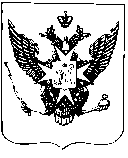 